АДМИНИСТРАЦИЯ МУНИЦИПАЛЬНОГО ОБРАЗОВАНИЯ«ГАГАРИНСКИЙ РАЙОН» СМОЛЕНСКОЙ ОБЛАСТИ	П О С Т А Н О В Л Е Н И Еот 23 ноября 2017 № 1902(в редакции Постановлений от 27.03.2018 № 456, от 01.08.2018 № 1175, от 06.09.2018 № 1371, от 13.12.2018 № 1973, от 26.03.2019 № 492, от 26.04.2019 № 689, от 17.05.2019 № 777, от 09.10.2019 № 1540, от 12.02.2020 № 132)Об утверждении муниципальной программы «Формирование современной городской среды на территории Гагаринского городского поселения Гагаринского района Смоленской области» на 2018-2024 годыВ соответствии  со  ст. 179  Бюджетного  кодекса  Российской  Федерации, Федеральным законом от 28.06.2014 №172-ФЗ «О стратегическом планировании в Российской Федерации»,  Уставом  муниципального образования «Гагаринский район» Смоленской области, Постановлением Администрации муниципального образования «Гагаринский район» Смоленской области от 30.12.2016 №1450 «Об утверждении Порядка формирования, разработки и утверждения муниципальных программ муниципального образования «Гагаринский район»  Смоленской области и муниципального образования Гагаринское городское поселение Гагаринского района Смоленской области», Администрация муниципального образования «Гагаринский район» Смоленской областиПОСТАНОВЛЯЕТ:         1. Утвердить муниципальную программу «Формирование современной городской среды на территории Гагаринского городского поселения Гагаринского района Смоленской области» на 2018-2024 годы (прилагается).        2. Настоящее     постановление    разместить    на официальном сайте Администрации муниципального образования «Гагаринский район» Смоленской области и опубликовать в газете «Гжатский вестник».        3. Контроль   исполнения  настоящего постановления возложить на первого заместителя Главы муниципального образования «Гагаринский район» Смоленской области Жигалова А.А.Глава муниципального образования«Гагаринский район» Смоленской области                                Р. В. ЖуравлевМУНИЦИПАЛЬНАЯ ПРОГРАММА«Формирование современной городской среды на территории Гагаринского городского поселения Гагаринского района  Смоленской области» на 2018-2024 годы Утверждена постановлением Администрации муниципального образования «Гагаринский район» Смоленской области от 23.11.2017 № 1902Паспорт муниципальной  программы «Формирование современной городской среды на территории Гагаринского городского поселения  Гагаринского района Смоленской области» на 2018-2024 годы  Основные понятия, используемые в настоящей Программе:Дворовые территории многоквартирных домов – совокупность территорий, прилегающих к многоквартирным домам, с расположенными на них объектами, предназначенными для обслуживания и эксплуатации таких домов, и элементами благоустройства этих территорий, в том числе местами стоянки автотранспортных средств, тротуарами и автомобильными дорогами, включая автомобильные дороги, образующие проезды к территориям, прилегающим к многоквартирным домам.	Общественная территория — пространство потенциального местонахождения людей. Определяется в целях регулирования гражданских правоотношений, возникающих за пределами частных пространств, где правовое положение и сама возможность нахождения отдельных граждан ограничены в силу общего закона и основанных на законе частных норм.Заинтересованные лица – собственники помещений в многоквартирных домах, собственники иных зданий и сооружений, расположенных в границах дворовой территории, подлежащей благоустройству.Управляющая организация – организация (УК, ТСЖ, и т.д.), управляющая многоквартирным домом, расположенным в границах дворовой территории, подлежащей благоустройству.Общественная комиссия – комиссия, созданная на муниципальном уровне для контроля и координации за ходом выполнения муниципальной программы «Формирование современной городской среды на территории Гагаринского городского поселения  Гагаринского района Смоленской области» на 2018-2024 годы, организации общественного обсуждения, проведения комиссионной оценки предложений заинтересованных лиц, в состав которой входят представители органов  местного самоуправления, политических партий и движений, общественных организаций и иных заинтересованных лиц.Элементы благоустройства дворовой территории – декоративные, планировочные, конструктивные решения, элементы ландшафта, различные виды оборудования и оформления, малые архитектурные формы, информационные конструкции, некапитальные нестационарные сооружения, используемые как составные части благоустройства, а также система организации пользователей дворовой территории.Формирование современной городской среды – мероприятия, направленные на улучшение санитарного, экологического и эстетического состояния дворовой территории; общественных территорий.1. Характеристика текущего состояния сферы благоустройства территорий муниципального  образования  Гагаринского городского поселения  Гагаринского района Смоленской области.  		Одним из важнейших национальных проектов социально-экономического развития, утвержденных Правительством Российской Федерации, является вопрос улучшения уровня и качества жизни населения. Важнейшим аспектом в реализации данного проекта является создание органами местного самоуправления условий комфортного и безопасного проживания граждан, формирование современной городской инфраструктуры и благоустройство мест общего пользования территории города. Природно-климатические условия муниципального образования Гагаринского городского поселения Гагаринского района Смоленской области, его географическое положение и рельеф создают относительно благоприятные предпосылки для проведения работ по благоустройству территорий, развитию инженерной инфраструктуры населенных пунктов.Большие нарекания вызывают благоустройство и санитарное содержание дворовых территорий. По-прежнему серьезную озабоченность вызывают состояние придомовых территорий многоквартирных жилых домов и заброшенные зоны в черте населенных пунктов. 	Для решения данной проблемы требуется участие и взаимодействие органов местного самоуправления муниципального образования Гагаринского городского поселения Гагаринского района Смоленской области с привлечением населения, наличия финансирования с привлечением источников всех уровней, что обусловливает необходимость разработки и применения данной Программы.Адресный перечень дворовых и общественных территорий, расположенных на территории муниципального образования Гагаринского городского поселения Гагаринского района Смоленской области на которых планируется благоустройство в 2018-2024 годах, формируется с учетом мнения заинтересованных лиц (приложение № 5, № 6).Проведение мероприятий по благоустройству дворовых территорий многоквартирных домов, расположенных на территории Гагаринского городского поселения, а также общественных территорий, осуществляется с учетом необходимости обеспечения физической, пространственной и информационной доступности зданий, сооружений, дворовых и общественных территорий для инвалидов и других маломобильных групп населения.Для решения проблем по благоустройству необходимо использовать программно-целевой метод. Комплексное решение проблемы окажет положительный эффект на санитарно-эпидемиологическую обстановку, предотвратит угрозу жизни и безопасности граждан, будет способствовать повышению уровня их комфортного проживания.При реализации муниципальной программы «Формирование современной городской среды на территории Гагаринского городского поселения  Гагаринского района Смоленской области» сформированы мероприятия по созданию комфортного проживания людей с ограниченными возможностями.2. Приоритеты политики благоустройства, цели и задачи муниципальной  программы Приоритетами региональной государственной политики в сфере благоустройства, направленными на достижение стратегической цели, являются:- формирование современной городской среды (благоустройство дворовых территорий муниципальных образований Смоленской области, обустройство общественных территорий);- повышение уровня обустройства общественных территорий, расположенных на территории муниципальных образований Смоленской области.Цель Программы соответствует приоритетам региональной государственной политики, в сфере благоустройства территорий муниципальных образований Смоленской области, определенным Федеральным законом от 16.09.2003 №131«Об общих принципах организации местного самоуправления в Российской Федерации», и стратегической цели региональной государственной политики в сфере благоустройства – создание современной среды обитания и жизнедеятельности человека, которая позволяет не только удовлетворять жилищные потребности, но и обеспечивает высокое качество жизни в целом.Основной целью Программы является: - повышение качества и комфорта городской среды на территории  муниципального образования   Гагаринского городского поселения Гагаринского района Смоленской области.Реализация Программы направлена на решение следующих задач:1. Повышение уровня благоустройства дворовых территорий муниципального образования Гагаринского городского поселения Гагаринского района Смоленской области.2. Повышение уровня благоустройства общественных территорий (парков, скверов, набережных и т.д.) муниципального образования Гагаринского городского поселения Гагаринского района Смоленской области.3. Ведение строительного контроля выполняемых объемов работ, разработка сметной документации на выполнение работ по благоустройству дворовых и общественных территорий.Целевыми показателями являются:Ожидаемые результаты реализации Программы: 1.Приведение в нормативное состояние дворовых территорий муниципального образования   Гагаринского городского поселения Гагаринского района Смоленской области, учитывая потребности людей с ограниченными возможностями.2. Благоустройство общественных территорий муниципального образования Гагаринского городского поселения Гагаринского района Смоленской области, учитывая потребности людей с ограниченными возможностями.3. Ресурсное обеспечение муниципальной  программы Финансирование Программы на 2018 – 2024 годы составит  85419,7 тыс. рублей, в том числе за счет средств: - федерального и областного бюджетов – 82254,3 тыс. рублей, в том числе: 2018 г. - 12528,9 тыс. рублей, 2019 г. – 18698,7 тыс. рублей,2020 г. – 16853,0 тыс. рублей,2021 г. – 16730,5 тыс. рублей, 2022 г. – 17443,2 тыс. рублей,2023 г. - 0 тыс. рублей,2024 г. - 0 тыс. рублей.- бюджета Гагаринского городского поселения Гагаринского района Смоленской области – 3165,4 тыс. рублей, в том числе: 2018 г. - 1001,3 тыс. рублей, 2019 г. – 1100,0 тыс. рублей, 2020 г. – 344,7 тыс. рублей, 2021 г. – 344,7 тыс. рублей, 2022 г. – 374,7 тыс. рублей,2023 г. - 0 тыс. рублей,2024 г. - 0 тыс. рублей.4. Основные мероприятия муниципальной  программыВ рамках Программы предполагается благоустройство дворовых и общественных территорий Гагаринского городского поселения Гагаринского района Смоленской области.В Программу будут включены дворовые территории, утвержденные Общественной комиссией и включенные в адресный перечень дворовых территорий на соответствующий финансовый период, в пределах лимитов бюджетных ассигнований предусмотренных Программой при условии их соответствия установленным требованиям действующего законодательства. Адресный перечень таких территорий на определенный финансовый год представлен в приложении №5 к Программе.По благоустройству дворовых территорий предусмотрены минимальный и дополнительный перечни видов работ.К минимальному перечню видов работ по благоустройству дворовых территорий относятся:- ремонт дворовых проездов;- обеспечение освещения дворовых территорий;- установка скамеек;- установка урн;- ремонт и (или) устройство автомобильных парковок;- ремонт и (или) устройство тротуаров;- ремонт и (или) устройство площадок для мусорных контейнеров.Данный перечень является обязательным и не может быть расширен в рамках бюджетных средств.Нормативная стоимость (единичные расценки) работ по благоустройству дворовых территорий, входящих в минимальный перечень видов работ, приведена в таблице.ТаблицаСтоимость (нормативная стоимость) выполняемых работ в соответствии с минимальным перечнем, включенным в предложения заинтересованных лиц и по которым в результате рассмотрения и оценки предложений граждан, заинтересованных лиц на включение дворовых территорий многоквартирных домов в Программу Общественной комиссией  принято положительное решение, будет определена путем составления локальных сметных расчетов, составленных на основании территориальных сметных нормативов Смоленской области, включенных в федеральный реестр сметных нормативов, подлежащих применению при определении сметной стоимости объектов капитального строительства, строительство которых финансируется с привлечением средств федерального бюджета, с применением индексов изменения сметной стоимости, и согласованных с представителем (представителями) заинтересованных лиц, уполномоченных на представление предложений, согласование дизайн-проекта благоустройства дворовой территории, а так же на участие в контроле, в том числе  промежуточном, и приемке работ по благоустройству дворовой территории. К дополнительному перечню видов работ по благоустройству дворовых территорий относятся:- устройство и оборудование детских и (или) спортивных площадок, иных площадок;- ремонт автомобильных дорог, образующих проезды к территориям, прилегающим к многоквартирным домам;- ремонт и (или) устройство водоотводных сооружений;- ремонт и (или) установка пандусов;- озеленение территорий.Дополнительный перечень работ реализуется только при условии реализации работ, предусмотренных минимальным перечнем по благоустройству.По каждой дворовой территории, включенной в Программу, разрабатывается и утверждается (с учетом обсуждения с представителями заинтересованных лиц) дизайн-проект.Благоустройство дворовых территорий, расположенных на территории Гагаринского городского поселения, осуществляется с учетом необходимости обеспечения физической, пространственной и информационной доступности зданий, сооружений, дворовых и общественных территорий для инвалидов и других маломобильных групп населения.В Программу будут включены общественные территории, прошедшие общественное обсуждение, включенные в адресный перечень общественных территорий на  соответствующий финансовый период, в пределах лимитов бюджетных ассигнований предусмотренных Программой при условии их соответствия установленным требованиям действующего законодательства. Адресный перечень таких территорий на определенный финансовый год представлен в приложении №6 к Программе.В качестве общественных территорий могут выступать следующие виды проектов благоустройства (обустройства) территорий и объектов:- благоустройство и освещение скверов и бульваров;- благоустройство кладбищ, пустырей, мест для купания (пляжей), муниципальных рынков, территорий вокруг памятников;- ремонт памятников;- реконструкция многофункциональных общественных спортивных объектов (стадионов или детских спортивно-игровых площадок), пешеходных зон (тротуаров) с обустройством зон отдыха (установкой скамеек) на конкретных улицах;- обустройство родников;- обустройство фонтанов;- благоустройство (обустройство) иных территорий и объектов.Благоустройство общественных территорий, расположенных на территории Гагаринского городского поселения, осуществляется с учетом необходимости обеспечения физической, пространственной и информационной доступности зданий, сооружений, дворовых и общественных территорий для инвалидов и других маломобильных групп населения.Перечень  программных мероприятий и план реализации изложен в приложениях  № 1, № 2  к муниципальной программе соответственно.Приложение №1к муниципальной программе«Формирование современнойгородской среды на территорииГагаринского городского поселенияГагаринского районаСмоленской области»на 2018-2024 годыПеречень основных мероприятий муниципальной программы«Формирование современной городской среды на территории Гагаринского городского поселения Гагаринского района Смоленской области» на 2018-2024 годыПриложение №2к муниципальной программе«Формирование современнойгородской среды на территорииГагаринского городского поселенияГагаринского районаСмоленской области»на 2018-2024 годыПриложение №3к муниципальной программе«Формирование современнойгородской среды на территорииГагаринского городского поселенияГагаринского районаСмоленской области»на 2018-2022 годыПорядокаккумулирования и расходования средств заинтересованных лиц, направляемых на выполнение дополнительного перечня работ по благоустройству дворовых территорий Гагаринского городского поселения Гагаринского района Смоленской области1. Общие положенияНастоящий Порядок регламентирует процедуру аккумулирования и использования денежных средств (далее – аккумулирование средств), поступающих от собственников помещений в многоквартирных домах, собственников иных зданий и сооружений, расположенных в границах дворовой территории, подлежащей благоустройству (далее – заинтересованные лица), направляемых на выполнение дополнительного перечня работ по благоустройству дворовых территорий Гагаринского городского поселения Гагаринского района Смоленской области в рамках муниципальной программы «Формирование современной городской среды на территории Гагаринского городского поселения Гагаринского района Смоленской области » на 2018-2024 годы, механизм контроля за их расходованием, а также устанавливает порядок и формы трудового и финансового участия заинтересованных лиц в выполнении указанных работ.  В целях реализации настоящего Порядка используются следующие понятия:а) дополнительный перечень работ – перечень работ, прилагаемый к муниципальной программе, подлежащей утверждению постановлением Администрации муниципального образования  «Гагаринский район» Смоленской области, софинансируемых за счет средств заинтересованных лиц;б) трудовое участие – добровольная безвозмездная трудовая деятельность заинтересованных лиц, имеющая социально полезную направленность, не требующая специальной квалификации и выполняемая в качестве трудового участия заинтересованных лиц при осуществлении видов работ из дополнительного перечня работ по благоустройству дворовых территорий Гагаринского городского поселения Гагаринского района Смоленской области;в) финансовое участие – финансирование выполнения видов работ из дополнительного перечня работ по благоустройству дворовых территорий Гагаринского городского поселения Гагаринского района Смоленской области за счет участия заинтересованных лиц в размере не менее 1 процента от общей стоимости соответствующего вида работ.Порядок и форма участия  (трудовое и (или) финансовое) заинтересованных лиц в выполнении работЗаинтересованные лица принимают участие  в реализации мероприятий по благоустройству дворовых территории в рамках минимального и дополнительного перечней работ по благоустройству в форме трудового и (или) финансового участия.Организация трудового и (или) финансового участия осуществляется заинтересованными лицами в соответствии с решением общего собрания собственников помещений в многоквартирном доме, дворовая территория которого подлежит благоустройству, оформленного соответствующим протоколом общего собрания собственников помещений в многоквартирном доме. Финансовое (трудовое) участие заинтересованных лиц в выполнении мероприятий по благоустройству дворовых территорий должно подтверждаться документально в зависимости от избранной формы такого участия.Документы, подтверждающие форму участия заинтересованных лиц в реализации мероприятий по благоустройству, предусмотренных минимальным и (или) дополнительным перечнями, предоставляются в Управление по строительству и жилищно-коммунальному хозяйству Администрации муниципального образования «Гагаринский район» Смоленской области  (далее – Управление С и ЖКХ).В качестве документов, подтверждающих финансовое участие, могут быть представлены копии платежных поручений о перечислении средств в бюджет Администрации муниципального образования «Гагаринский район» Смоленской области. В качестве документов (материалов),  подтверждающих трудовое участие могут быть представлены отчет подрядной организации о выполнении работ, включающей информацию о проведении мероприятия с трудовым участием граждан, отчет совета многоквартирного дома, лица, управляющего многоквартирным домом о проведении мероприятия с трудовым участием граждан. При этом рекомендуется в качестве приложения к такому отчету представлять фото-, видеоматериалы, подтверждающие проведение мероприятия с трудовым участием граждан.Документы, подтверждающие трудовое участие, представляются в Управление С и ЖКХ не позднее 10 календарных дней со дня окончания работ, выполняемых заинтересованными лицами.При выборе формы финансового участия заинтересованных лиц в реализации мероприятий по благоустройству дворовой территории в рамках дополнительного перечня (минимального перечня - в случае принятия такого решения) работ по благоустройству доля участия определяется как  процент от стоимости мероприятий по благоустройству дворовой территории.Условия аккумулирования и расходования средств3.1.В случае включения заинтересованными лицами в заявку работ, входящих в дополнительный перечень работ по благоустройству дворовых территорий, установленный в муниципальной программе, денежные средства заинтересованных лиц перечисляются на лицевой счет Администрации муниципального образования «Гагаринский район» Смоленской области.	3.2. После утверждения дизайн-проекта общественной комиссией и его согласования с представителем заинтересованных лиц, Управление С и ЖКХ заключает с представителями заинтересованных лиц, принявшими решение о благоустройстве дворовых территорий, соглашение, в котором указывается объект благоустройства,  реквизиты для перечисления средств, определяются порядок и сумма перечисления денежных средств заинтересованными лицами, а также реквизиты счета, на который подлежат возврату денежные средства заинтересованных лиц в случаях определенных соглашением.Объем денежных средств, подлежащих перечислению заинтересованными лицами, определяется в соответствии со сметным расчетом,  исходя из    нормативной  (предельной) стоимости работ по благоустройству дворовых территорий и объема работ, указанного в дизайн-проекте, и составляет не менее 1 процента от общей стоимости соответствующего вида работ из дополнительного перечня работ.Фактический объем денежных средств, подлежащих перечислению заинтересованными лицами, может быть изменен по итогам осуществления закупки товара, работы, услуги в соответствии с положениями Федерального закона от 05.04.2013 № 44-ФЗ «О контрактной системе в сфере закупок товаров, работ, услуг для обеспечения государственных и муниципальных нужд», а также с учетом стоимости фактически выполненных работ.	3.3 Перечисление денежных средств заинтересованными лицами осуществляется в течение десяти дней с момента подписания соглашения.В случае  если денежные средства в полном объеме не будут перечислены в срок, установленный в абзаце первом настоящего пункта, то заявка такого многоквартирного дома в части  выполнения дополнительного перечня работ по благоустройству территории выполнению не подлежит. Перечень дворовых территорий, подлежащих благоустройству в рамках муниципальной программы, подлежит корректировке с включением следующих по очередности дворовых территорий, прошедших отбор в пределах лимитов бюджетных ассигнований, предусмотренных муниципальной программой. В таком случае заинтересованные лица, дворовые территории которых были включены в муниципальную программу в связи с корректировкой, и их заявка предусматривает выполнение работ из дополнительного перечня, обязуются перечислить денежные средства в порядке и на условиях, определенных соглашением.	3.4. Денежные средства считаются поступившими в доход бюджета Администрации муниципального образования «Гагаринский район» Смоленской области с момента их зачисления на лицевой счет.	3.5. В течение десяти рабочих дней со дня перечисления средств                 Управление С и ЖКХ направляет в финансовое управление Администрации муниципального образования  «Гагаринский район» Смоленской области копию заключенного соглашения.	3.6. На сумму планируемых поступлений увеличиваются бюджетные ассигнования Управлению С и ЖКХ как главному распорядителю бюджетных средств с последующим доведением в установленном порядке лимитов бюджетных обязательств для осуществления целевых расходов, предусмотренных  муниципальной программой.	3.7. Управление С и ЖКХ осуществляет учет поступающих от заинтересованных лиц денежных средств в разрезе многоквартирных домов, дворовые территории которых подлежат благоустройству.	3.8. Расходование аккумулированных денежных средств заинтересованных лиц осуществляется Управлением С и ЖКХ на финансирование дополнительного перечня работ по благоустройству дворовых территорий в соответствии с утвержденным дизайн-проектом благоустройства дворовых территорий, утвержденного общественной  комиссией и согласованного с представителем заинтересованных лиц.	3.9. Расходование денежных средств осуществляется путем принятия и оплаты обязательств в соответствии с бюджетным законодательством и иными нормативными правовыми актами, регулирующими бюджетные правоотношения.3.10. Контроль за целевым расходованием аккумулированных денежных средств заинтересованных лиц осуществляется  Управлением С и ЖКХ.Приложение №4к муниципальной программе«Формирование современнойгородской среды на территорииГагаринского городского поселенияГагаринского районаСмоленской области»на 2018-2022 годыПорядокразработки, обсуждения  и согласования дизайн-проекта благоустройства дворовых территорий, расположенных на территории  Гагаринского городского поселения Гагаринского района Смоленской области1. Настоящий порядок устанавливает процедуру разработки, обсуждения и согласования с заинтересованными лицами дизайн-проектов благоустройства дворовых территорий, включаемых в муниципальную программу «Формирование современной городской среды на территории Гагаринского городского поселения Гагаринского района Смоленской области» на 2018-2024 годы  (далее  - Порядок).	2. Под дизайн-проектом понимается графический материал, включающий в себя визуализированное изображение дворовой территории, представленный в нескольких ракурсах, с планировочной схемой, фотофиксацией существующего положения, с описанием работ и мероприятий, предлагаемых к выполнению (далее – дизайн-проект).	Содержание дизайн-проекта зависит от вида и состава планируемых к благоустройству работ. Это может быть как проектно-сметная документация, так и упрощенный вариант в виде изображения дворовой территории с описанием работ и мероприятий, предлагаемых к выполнению, со сметным расчетом стоимости работ исходя из единичных расценок.	3. Разработка дизайн-проекта в виде эскизного или графического изображения обеспечивается Управлением С и ЖКХ в случае, если заинтересованными лицами не выбрано иное лицо.	Подготовка иных документов, прилагаемых к дизайн-проекту, обеспечивается Управлением С и ЖКХ в случае, если заинтересованными лицами не выбрано иное лицо.	В случае совместной заявки заинтересованных лиц, проживающих в многоквартирных домах, имеющих общую дворовую территорию, дизайн-проект разрабатывается на общую дворовую территорию.	4. Разработка дизайн - проекта включает следующие стадии:	4.1. Осмотр дворовой  территории, предлагаемой к благоустройству, совместно с представителем заинтересованных лиц;	4.2. Разработка дизайн - проекта;	4.3. Согласование дизайн-проекта благоустройства дворовой территории  с представителем заинтересованных лиц;	4.4. Обсуждение, согласование и утверждение дизайн-проекта благоустройства дворовой территории, включенной общественной комиссией в адресный перечень муниципальной  программы по итогам утверждения протокола оценки предложений граждан, организаций на включение в адресный перечень  дворовой территории Гагаринского городского поселения осуществляется с участием представителей Управления С и ЖКХ  совместно с главным архитектором Администрации муниципального образования «Гагаринский район» Смоленской области, а также с участием проектировщиков и других профильных специалистов.	5. Представитель заинтересованных лиц обязан рассмотреть предлагаемый дизайн-проект в срок, не превышающий 2 календарных дней с момента его получения, и представить в Управление С и ЖКХ согласованный дизайн-проект или мотивированные замечания.	В случае неурегулирования замечаний Управление С и ЖКХ передает дизайн-проект с замечаниями представителя заинтересованных лиц Общественной комиссии по обеспечению реализации Программы для проведения обсуждения с участием представителя заинтересованных лиц и принятия решения по дизайн-проекту.	6. Дизайн-проект утверждается Общественной комиссией, решение об утверждении оформляется в виде протокола заседания комиссии.Приложение №5к муниципальной программе«Формирование современнойгородской среды на территорииГагаринского городского поселенияГагаринского районаСмоленской области»на 2018-2022 годыАдресный перечень дворовых территорий муниципального образования   Гагаринского городского поселения Гагаринского района Смоленской области нуждающихся в благоустройстве, исходя из минимального перечня работ по благоустройству.Примечание: адресный перечень общественных территорий подлежит  ежегодной корректировке и уточнениюПриложение № 6к муниципальной программе«Формирование современнойгородской среды на территорииГагаринского городского поселенияГагаринского районаСмоленской области»на 2018-2024 годыАдресный перечень общественных территорий общего пользования муниципального образования Гагаринского городского поселения Гагаринского района Смоленской области нуждающихся в благоустройстве.Примечание:  адресный перечень общественных территорий подлежит  ежегодной корректировке и уточнениюПриложение №7к муниципальной программе«Формирование современнойгородской среды на территорииГагаринского городского поселенияГагаринского районаСмоленской области»на 2018-2022 годыМинимальный перечень работ по благоустройству дворовых территорий многоквартирных домов с приложением визуализированного перечня образцов благоустройства, предполагаемых к размещению на дворовой территорииОтветственный исполнитель ПрограммыУправление по строительству и жилищно-коммунальному хозяйству Администрации муниципального образования «Гагаринский район» Смоленской области.Участники ПрограммыАдминистрация  муниципального образования «Гагаринский район» Смоленской области;граждане; заинтересованные лица; общественные организации; подрядные организации.Основание для разработки Программы- Федеральный закон от 06.10.2003 № 131-ФЗ «Об общих принципах организации местного самоуправления в Российской Федерации»;  - Приказ Министерства строительства и жилищно-коммунального хозяйства  Российской Федерации от 06.04.2017 №691/пр  « Об утверждении методических рекомендаций по подготовке государственных программ субъектов Российской Федерации и муниципальных программ формирования современной городской среды в рамках реализации приоритетного проекта «Формирование комфортной городской среды» на 2018-2022 годы;«Правила предоставления и распределения субсидий из федерального бюджета бюджетам субъектов Российской Федерации на поддержку государственных программ субъектов Российской Федерации и муниципальных программ формирования современной городской среды», утвержденными постановлением Правительства Российской Федерации от 10.02.2017 №169;- Приоритетный проект «Формирование современной городской среды», утвержденный  Протоколом президиума Совета при Президенте Российской Федерации по стратегическому развитию и приоритетным проектам от 18.04.2017 № 5;- Областная государственная программа "Формирование современной городской среды на территории Смоленской области" на 2018-2024 годы, утвержденная Постановлением Администрации Смоленской области от 31.08.2017 № 599.Цель ПрограммыПовышение качества и комфорта городской среды на территории  муниципального образования   Гагаринского городского поселения Гагаринского района Смоленской области.Задачи Программы1. Повышение уровня благоустройства дворовых территорий муниципального образования   Гагаринского городского поселения Гагаринского района Смоленской области.2. Повышение уровня благоустройства общественных территорий (парков, скверов, набережных и т.д.) муниципального образования Гагаринского городского поселения Гагаринского района Смоленской области.3. Ведение строительного контроля выполняемых объемов работ, разработка сметной документации на выполнение работ по благоустройству дворовых и общественных территорий.Целевые показатели Программы- количество благоустроенных дворовых территорий - 35;- количество благоустроенных общественных территорий – 7;- количество объектов, прошедших строительный контроль –25;- количество объектов, на которые разработана сметная документация – 25.Срок реализации Программы2018-2024  годыОбъемы бюджетных ассигнований ПрограммыФинансирование Программы на 2018 – 2024 годы составит  85419,7 тыс. рублей, в том числе за счет средств: - федерального и областного бюджетов – 82254,3 тыс. рублей, в том числе: 2018 г. - 12528,9 тыс. рублей, 2019 г. – 18698,7 тыс. рублей,2020 г. – 16853,0 тыс. рублей,2021 г. – 16730,5 тыс. рублей, 2022 г. – 17443,2 тыс. рублей,2023 г. - 0 тыс. рублей,2024 г. - 0 тыс. рублей.- бюджета Гагаринского городского поселения Гагаринского района Смоленской области – 3165,4 тыс. рублей, в том числе: 2018 г. - 1001,3 тыс. рублей, 2019 г. – 1100,0 тыс. рублей, 2020 г. – 344,7 тыс. рублей, 2021 г. – 344,7 тыс. рублей, 2022 г. – 374,7 тыс. рублей,2023 г. - 0 тыс. рублей,2024 г. - 0 тыс. рублей.Ожидаемые результаты реализации Программы1.Приведение в нормативное состояние  дворовых территорий муниципального образования   Гагаринского городского поселения Гагаринского района Смоленской области, учитывая потребности людей с ограниченными возможностями.2. Благоустройство общественных территорий муниципального образования Гагаринского городского поселения Гагаринского района Смоленской области, учитывая потребности людей с ограниченными возможностями.№п/пПоказательЕдиница измерения2018год2019год2020год2021год2022год2023 год2024 год1.Количество благоустроенных придомовых территорийед.96444442.Количество благоустроенных муниципальных территорий общего пользованияед.11111113.Количество объектов, прошедших строительный контрольед.--555554.Количество объектов, на которые разработана сметная документацияед.--55555№ п/пНаименование работЕдиница измеренияПредельная стоимость работ с НДС 20% (руб.)1.Ремонт дворовых проездовквадратный метр дворового проезда2 3412.Установка скамейки1 скамейка22 000 3.Установка урны1 урна7 500 4.Установка светильника наружного освещения на опоре:с воздушной прокладкой кабеля1 светильник 40 974 с подземной прокладкой кабеля1 светильник58 534 5.Замена светильника наружного освещения 1 светильник23 4146.Ремонт и (или) устройство автомобильных парковокквадратный метр парковки2 4007.Ремонт и (или) устройство тротуаров квадратный метр тротуара2 2008.Ремонт и (или) устройство площадок для мусорных контейнеровквадратный метр площадки4 300№п/пНаименование мероприятияНаименование мероприятияСроки исполнения, г.Сроки исполнения, г.Сроки исполнения, г.Исполнители ПрограммыИсполнители ПрограммыИсполнители ПрограммыИсполнители ПрограммыОбъем финансирования, тыс. руб.Объем финансирования, тыс. руб.Объем финансирования, тыс. руб.Объем финансирования, тыс. руб.Объем финансирования, тыс. руб.Объем финансирования, тыс. руб.Объем финансирования, тыс. руб.Объем финансирования, тыс. руб.Объем финансирования, тыс. руб.Объем финансирования, тыс. руб.Объем финансирования, тыс. руб.Объем финансирования, тыс. руб.Объем финансирования, тыс. руб.Объем финансирования, тыс. руб.Объем финансирования, тыс. руб.Объем финансирования, тыс. руб.Объем финансирования, тыс. руб.Объем финансирования, тыс. руб.Объем финансирования, тыс. руб.Объем финансирования, тыс. руб.Источник финансированияИсточник финансированияИсточник финансированияИсточник финансированияИсточник финансирования№п/пНаименование мероприятияНаименование мероприятияСроки исполнения, г.Сроки исполнения, г.Сроки исполнения, г.Исполнители ПрограммыИсполнители ПрограммыИсполнители ПрограммыИсполнители ПрограммыВсегоВсегоВсегоВсегов том числе по годамв том числе по годамв том числе по годамв том числе по годамв том числе по годамв том числе по годамв том числе по годамв том числе по годамв том числе по годамв том числе по годамв том числе по годамв том числе по годамв том числе по годамв том числе по годамв том числе по годамв том числе по годамИсточник финансированияИсточник финансированияИсточник финансированияИсточник финансированияИсточник финансирования№п/пНаименование мероприятияНаименование мероприятияСроки исполнения, г.Сроки исполнения, г.Сроки исполнения, г.Исполнители ПрограммыИсполнители ПрограммыИсполнители ПрограммыИсполнители ПрограммыВсегоВсегоВсегоВсего2018201820182018201920192019201920202020202020212021202120222023-20241.112223333444455556666777888910111111111111Цель Программы: Повышение качества и комфорта городской среды на территории  муниципального образования   Гагаринского городского поселения Гагаринского района Смоленской области;Цель Программы: Повышение качества и комфорта городской среды на территории  муниципального образования   Гагаринского городского поселения Гагаринского района Смоленской области;Цель Программы: Повышение качества и комфорта городской среды на территории  муниципального образования   Гагаринского городского поселения Гагаринского района Смоленской области;Цель Программы: Повышение качества и комфорта городской среды на территории  муниципального образования   Гагаринского городского поселения Гагаринского района Смоленской области;Цель Программы: Повышение качества и комфорта городской среды на территории  муниципального образования   Гагаринского городского поселения Гагаринского района Смоленской области;Цель Программы: Повышение качества и комфорта городской среды на территории  муниципального образования   Гагаринского городского поселения Гагаринского района Смоленской области;Цель Программы: Повышение качества и комфорта городской среды на территории  муниципального образования   Гагаринского городского поселения Гагаринского района Смоленской области;Цель Программы: Повышение качества и комфорта городской среды на территории  муниципального образования   Гагаринского городского поселения Гагаринского района Смоленской области;Цель Программы: Повышение качества и комфорта городской среды на территории  муниципального образования   Гагаринского городского поселения Гагаринского района Смоленской области;Цель Программы: Повышение качества и комфорта городской среды на территории  муниципального образования   Гагаринского городского поселения Гагаринского района Смоленской области;Цель Программы: Повышение качества и комфорта городской среды на территории  муниципального образования   Гагаринского городского поселения Гагаринского района Смоленской области;Цель Программы: Повышение качества и комфорта городской среды на территории  муниципального образования   Гагаринского городского поселения Гагаринского района Смоленской области;Цель Программы: Повышение качества и комфорта городской среды на территории  муниципального образования   Гагаринского городского поселения Гагаринского района Смоленской области;Цель Программы: Повышение качества и комфорта городской среды на территории  муниципального образования   Гагаринского городского поселения Гагаринского района Смоленской области;Цель Программы: Повышение качества и комфорта городской среды на территории  муниципального образования   Гагаринского городского поселения Гагаринского района Смоленской области;Цель Программы: Повышение качества и комфорта городской среды на территории  муниципального образования   Гагаринского городского поселения Гагаринского района Смоленской области;Цель Программы: Повышение качества и комфорта городской среды на территории  муниципального образования   Гагаринского городского поселения Гагаринского района Смоленской области;Цель Программы: Повышение качества и комфорта городской среды на территории  муниципального образования   Гагаринского городского поселения Гагаринского района Смоленской области;Цель Программы: Повышение качества и комфорта городской среды на территории  муниципального образования   Гагаринского городского поселения Гагаринского района Смоленской области;Цель Программы: Повышение качества и комфорта городской среды на территории  муниципального образования   Гагаринского городского поселения Гагаринского района Смоленской области;Цель Программы: Повышение качества и комфорта городской среды на территории  муниципального образования   Гагаринского городского поселения Гагаринского района Смоленской области;Цель Программы: Повышение качества и комфорта городской среды на территории  муниципального образования   Гагаринского городского поселения Гагаринского района Смоленской области;Цель Программы: Повышение качества и комфорта городской среды на территории  муниципального образования   Гагаринского городского поселения Гагаринского района Смоленской области;Цель Программы: Повышение качества и комфорта городской среды на территории  муниципального образования   Гагаринского городского поселения Гагаринского района Смоленской области;Цель Программы: Повышение качества и комфорта городской среды на территории  муниципального образования   Гагаринского городского поселения Гагаринского района Смоленской области;Цель Программы: Повышение качества и комфорта городской среды на территории  муниципального образования   Гагаринского городского поселения Гагаринского района Смоленской области;Цель Программы: Повышение качества и комфорта городской среды на территории  муниципального образования   Гагаринского городского поселения Гагаринского района Смоленской области;Цель Программы: Повышение качества и комфорта городской среды на территории  муниципального образования   Гагаринского городского поселения Гагаринского района Смоленской области;Цель Программы: Повышение качества и комфорта городской среды на территории  муниципального образования   Гагаринского городского поселения Гагаринского района Смоленской области;Цель Программы: Повышение качества и комфорта городской среды на территории  муниципального образования   Гагаринского городского поселения Гагаринского района Смоленской области;Цель Программы: Повышение качества и комфорта городской среды на территории  муниципального образования   Гагаринского городского поселения Гагаринского района Смоленской области;Цель Программы: Повышение качества и комфорта городской среды на территории  муниципального образования   Гагаринского городского поселения Гагаринского района Смоленской области;Цель Программы: Повышение качества и комфорта городской среды на территории  муниципального образования   Гагаринского городского поселения Гагаринского района Смоленской области;Цель Программы: Повышение качества и комфорта городской среды на территории  муниципального образования   Гагаринского городского поселения Гагаринского района Смоленской области;Цель Программы: Повышение качества и комфорта городской среды на территории  муниципального образования   Гагаринского городского поселения Гагаринского района Смоленской области;Задача 1. Повышение уровня благоустройства дворовых территорий муниципального образования   Гагаринского городского поселения Гагаринского района Смоленской области. Задача 1. Повышение уровня благоустройства дворовых территорий муниципального образования   Гагаринского городского поселения Гагаринского района Смоленской области. Задача 1. Повышение уровня благоустройства дворовых территорий муниципального образования   Гагаринского городского поселения Гагаринского района Смоленской области. Задача 1. Повышение уровня благоустройства дворовых территорий муниципального образования   Гагаринского городского поселения Гагаринского района Смоленской области. Задача 1. Повышение уровня благоустройства дворовых территорий муниципального образования   Гагаринского городского поселения Гагаринского района Смоленской области. Задача 1. Повышение уровня благоустройства дворовых территорий муниципального образования   Гагаринского городского поселения Гагаринского района Смоленской области. Задача 1. Повышение уровня благоустройства дворовых территорий муниципального образования   Гагаринского городского поселения Гагаринского района Смоленской области. Задача 1. Повышение уровня благоустройства дворовых территорий муниципального образования   Гагаринского городского поселения Гагаринского района Смоленской области. Задача 1. Повышение уровня благоустройства дворовых территорий муниципального образования   Гагаринского городского поселения Гагаринского района Смоленской области. Задача 1. Повышение уровня благоустройства дворовых территорий муниципального образования   Гагаринского городского поселения Гагаринского района Смоленской области. Задача 1. Повышение уровня благоустройства дворовых территорий муниципального образования   Гагаринского городского поселения Гагаринского района Смоленской области. Задача 1. Повышение уровня благоустройства дворовых территорий муниципального образования   Гагаринского городского поселения Гагаринского района Смоленской области. Задача 1. Повышение уровня благоустройства дворовых территорий муниципального образования   Гагаринского городского поселения Гагаринского района Смоленской области. Задача 1. Повышение уровня благоустройства дворовых территорий муниципального образования   Гагаринского городского поселения Гагаринского района Смоленской области. Задача 1. Повышение уровня благоустройства дворовых территорий муниципального образования   Гагаринского городского поселения Гагаринского района Смоленской области. Задача 1. Повышение уровня благоустройства дворовых территорий муниципального образования   Гагаринского городского поселения Гагаринского района Смоленской области. Задача 1. Повышение уровня благоустройства дворовых территорий муниципального образования   Гагаринского городского поселения Гагаринского района Смоленской области. Задача 1. Повышение уровня благоустройства дворовых территорий муниципального образования   Гагаринского городского поселения Гагаринского района Смоленской области. Задача 1. Повышение уровня благоустройства дворовых территорий муниципального образования   Гагаринского городского поселения Гагаринского района Смоленской области. Задача 1. Повышение уровня благоустройства дворовых территорий муниципального образования   Гагаринского городского поселения Гагаринского района Смоленской области. Задача 1. Повышение уровня благоустройства дворовых территорий муниципального образования   Гагаринского городского поселения Гагаринского района Смоленской области. Задача 1. Повышение уровня благоустройства дворовых территорий муниципального образования   Гагаринского городского поселения Гагаринского района Смоленской области. Задача 1. Повышение уровня благоустройства дворовых территорий муниципального образования   Гагаринского городского поселения Гагаринского района Смоленской области. Задача 1. Повышение уровня благоустройства дворовых территорий муниципального образования   Гагаринского городского поселения Гагаринского района Смоленской области. Задача 1. Повышение уровня благоустройства дворовых территорий муниципального образования   Гагаринского городского поселения Гагаринского района Смоленской области. Задача 1. Повышение уровня благоустройства дворовых территорий муниципального образования   Гагаринского городского поселения Гагаринского района Смоленской области. Задача 1. Повышение уровня благоустройства дворовых территорий муниципального образования   Гагаринского городского поселения Гагаринского района Смоленской области. Задача 1. Повышение уровня благоустройства дворовых территорий муниципального образования   Гагаринского городского поселения Гагаринского района Смоленской области. Задача 1. Повышение уровня благоустройства дворовых территорий муниципального образования   Гагаринского городского поселения Гагаринского района Смоленской области. Задача 1. Повышение уровня благоустройства дворовых территорий муниципального образования   Гагаринского городского поселения Гагаринского района Смоленской области. Задача 1. Повышение уровня благоустройства дворовых территорий муниципального образования   Гагаринского городского поселения Гагаринского района Смоленской области. Задача 1. Повышение уровня благоустройства дворовых территорий муниципального образования   Гагаринского городского поселения Гагаринского района Смоленской области. Задача 1. Повышение уровня благоустройства дворовых территорий муниципального образования   Гагаринского городского поселения Гагаринского района Смоленской области. Задача 1. Повышение уровня благоустройства дворовых территорий муниципального образования   Гагаринского городского поселения Гагаринского района Смоленской области. Задача 1. Повышение уровня благоустройства дворовых территорий муниципального образования   Гагаринского городского поселения Гагаринского района Смоленской области. Региональный проект «Формирование комфортной городской среды»Региональный проект «Формирование комфортной городской среды»Региональный проект «Формирование комфортной городской среды»Региональный проект «Формирование комфортной городской среды»Региональный проект «Формирование комфортной городской среды»Региональный проект «Формирование комфортной городской среды»Региональный проект «Формирование комфортной городской среды»Региональный проект «Формирование комфортной городской среды»Региональный проект «Формирование комфортной городской среды»Региональный проект «Формирование комфортной городской среды»Региональный проект «Формирование комфортной городской среды»Региональный проект «Формирование комфортной городской среды»Региональный проект «Формирование комфортной городской среды»Региональный проект «Формирование комфортной городской среды»Региональный проект «Формирование комфортной городской среды»Региональный проект «Формирование комфортной городской среды»Региональный проект «Формирование комфортной городской среды»Региональный проект «Формирование комфортной городской среды»Региональный проект «Формирование комфортной городской среды»Региональный проект «Формирование комфортной городской среды»Региональный проект «Формирование комфортной городской среды»Региональный проект «Формирование комфортной городской среды»Региональный проект «Формирование комфортной городской среды»Региональный проект «Формирование комфортной городской среды»Региональный проект «Формирование комфортной городской среды»Региональный проект «Формирование комфортной городской среды»Региональный проект «Формирование комфортной городской среды»Региональный проект «Формирование комфортной городской среды»Региональный проект «Формирование комфортной городской среды»Региональный проект «Формирование комфортной городской среды»Региональный проект «Формирование комфортной городской среды»Региональный проект «Формирование комфортной городской среды»Региональный проект «Формирование комфортной городской среды»Региональный проект «Формирование комфортной городской среды»Региональный проект «Формирование комфортной городской среды»1.1Мероприятия, направленные на создание условий для повышения уровня комфортности проживания граждан.Мероприятия, направленные на создание условий для повышения уровня комфортности проживания граждан.2018-20242018-20242018-2024Управление по СиЖКХ Администрации муниципального образования «Гагаринский район» Смоленской областиУправление по СиЖКХ Администрации муниципального образования «Гагаринский район» Смоленской областиУправление по СиЖКХ Администрации муниципального образования «Гагаринский район» Смоленской областиУправление по СиЖКХ Администрации муниципального образования «Гагаринский район» Смоленской области1713,11713,11713,11713,1853,3853,3853,3853,3856,2856,2856,2856,21,21,21,21,21,21,21,2-бюджет Гагаринского городского поселения (средства дорожного фонда Гагаринского городского поселения)бюджет Гагаринского городского поселения (средства дорожного фонда Гагаринского городского поселения)бюджет Гагаринского городского поселения (средства дорожного фонда Гагаринского городского поселения)бюджет Гагаринского городского поселения (средства дорожного фонда Гагаринского городского поселения)бюджет Гагаринского городского поселения (средства дорожного фонда Гагаринского городского поселения)бюджет Гагаринского городского поселения (средства дорожного фонда Гагаринского городского поселения)1.1Мероприятия, направленные на создание условий для повышения уровня комфортности проживания граждан.Мероприятия, направленные на создание условий для повышения уровня комфортности проживания граждан.2018-20242018-20242018-2024Управление по СиЖКХ Администрации муниципального образования «Гагаринский район» Смоленской областиУправление по СиЖКХ Администрации муниципального образования «Гагаринский район» Смоленской областиУправление по СиЖКХ Администрации муниципального образования «Гагаринский район» Смоленской областиУправление по СиЖКХ Администрации муниципального образования «Гагаринский район» Смоленской области61388,261388,261388,261388,210676,910676,910676,910676,914554,414554,414554,414554,411983,511983,511983,511730,511730,511730,512443,2-федеральный и областной бюджет (средства областного дорожного фонда)федеральный и областной бюджет (средства областного дорожного фонда)федеральный и областной бюджет (средства областного дорожного фонда)федеральный и областной бюджет (средства областного дорожного фонда)федеральный и областной бюджет (средства областного дорожного фонда)федеральный и областной бюджет (средства областного дорожного фонда)Адресный перечень на 2018 год:Адресный перечень на 2018 год:Адресный перечень на 2018 год:Адресный перечень на 2018 год:Адресный перечень на 2018 год:Адресный перечень на 2018 год:Адресный перечень на 2018 год:Адресный перечень на 2018 год:Адресный перечень на 2018 год:Адресный перечень на 2018 год:Адресный перечень на 2018 год:Адресный перечень на 2018 год:Адресный перечень на 2018 год:Адресный перечень на 2018 год:Адресный перечень на 2018 год:Адресный перечень на 2018 год:Адресный перечень на 2018 год:Адресный перечень на 2018 год:Адресный перечень на 2018 год:Адресный перечень на 2018 год:Адресный перечень на 2018 год:Адресный перечень на 2018 год:Адресный перечень на 2018 год:Адресный перечень на 2018 год:Адресный перечень на 2018 год:Адресный перечень на 2018 год:Адресный перечень на 2018 год:Адресный перечень на 2018 год:Адресный перечень на 2018 год:Адресный перечень на 2018 год:Адресный перечень на 2018 год:Адресный перечень на 2018 год:Адресный перечень на 2018 год:Адресный перечень на 2018 год:Адресный перечень на 2018 год:1.ул. 26 Бак. Комиссаров, д. 9ул. 26 Бак. Комиссаров, д. 92.ул. 26 Бак. Комиссаров, д. 7ул. 26 Бак. Комиссаров, д. 73.ул. Бахтина, д.7, д.9, д.11ул. Бахтина, д.7, д.9, д.114.ул. Гагарина, д.66ул. Гагарина, д.665.ул. Красноармейская, д. 59-аул. Красноармейская, д. 59-а6.ул. Мира д. 12, 8, 6, 10, 14ул. Мира д. 12, 8, 6, 10, 147.проезд МСО д.1, д.2проезд МСО д.1, д.28.пер. Хвойный, д.8пер. Хвойный, д.89.пер.Молодежный, д.9пер.Молодежный, д.9Адресный перечень на 2019 год:Адресный перечень на 2019 год:Адресный перечень на 2019 год:Адресный перечень на 2019 год:Адресный перечень на 2019 год:Адресный перечень на 2019 год:Адресный перечень на 2019 год:Адресный перечень на 2019 год:Адресный перечень на 2019 год:Адресный перечень на 2019 год:Адресный перечень на 2019 год:Адресный перечень на 2019 год:Адресный перечень на 2019 год:Адресный перечень на 2019 год:Адресный перечень на 2019 год:Адресный перечень на 2019 год:Адресный перечень на 2019 год:Адресный перечень на 2019 год:Адресный перечень на 2019 год:Адресный перечень на 2019 год:Адресный перечень на 2019 год:Адресный перечень на 2019 год:Адресный перечень на 2019 год:Адресный перечень на 2019 год:Адресный перечень на 2019 год:Адресный перечень на 2019 год:Адресный перечень на 2019 год:Адресный перечень на 2019 год:Адресный перечень на 2019 год:Адресный перечень на 2019 год:Адресный перечень на 2019 год:Адресный перечень на 2019 год:Адресный перечень на 2019 год:Адресный перечень на 2019 год:Адресный перечень на 2019 год:1.ул.Ленинградская наб., д.4ул.Ленинградская наб., д.42.ул. Новая, д.8, д.11ул. Новая, д.8, д.113.ул. Солнцева д.16 и ул.Матросова, д.17ул. Солнцева д.16 и ул.Матросова, д.174.ул. Юных Космонавтов, д.1ул. Юных Космонавтов, д.15.ул.Строителей, д.157ул.Строителей, д.1576.ул. Свердлова, д.90ул. Свердлова, д.90Адресный перечень на 2020 год:Адресный перечень на 2020 год:Адресный перечень на 2020 год:Адресный перечень на 2020 год:Адресный перечень на 2020 год:Адресный перечень на 2020 год:Адресный перечень на 2020 год:Адресный перечень на 2020 год:Адресный перечень на 2020 год:Адресный перечень на 2020 год:Адресный перечень на 2020 год:Адресный перечень на 2020 год:Адресный перечень на 2020 год:Адресный перечень на 2020 год:Адресный перечень на 2020 год:Адресный перечень на 2020 год:Адресный перечень на 2020 год:Адресный перечень на 2020 год:Адресный перечень на 2020 год:Адресный перечень на 2020 год:Адресный перечень на 2020 год:Адресный перечень на 2020 год:Адресный перечень на 2020 год:Адресный перечень на 2020 год:Адресный перечень на 2020 год:Адресный перечень на 2020 год:Адресный перечень на 2020 год:Адресный перечень на 2020 год:Адресный перечень на 2020 год:Адресный перечень на 2020 год:Адресный перечень на 2020 год:Адресный перечень на 2020 год:Адресный перечень на 2020 год:Адресный перечень на 2020 год:Адресный перечень на 2020 год:1.ул. Строителей, д. 742.пер. Пионерский, д. 123.пер. Пионерский, д. 144.пер. Пионерский, д. 16Итого по основному мероприятию:Итого по основному мероприятию:63101,663101,663101,663101,611530,211530,211530,211530,215410,615410,615410,615410,611984,711984,711984,711731,711731,711731,712444,4Задача 2. Повышение уровня благоустройства общественных территорий (парков, скверов,  набережных и т.д.) муниципального образования   Гагаринского городского поселения Гагаринского района Смоленской области.Задача 2. Повышение уровня благоустройства общественных территорий (парков, скверов,  набережных и т.д.) муниципального образования   Гагаринского городского поселения Гагаринского района Смоленской области.Задача 2. Повышение уровня благоустройства общественных территорий (парков, скверов,  набережных и т.д.) муниципального образования   Гагаринского городского поселения Гагаринского района Смоленской области.Задача 2. Повышение уровня благоустройства общественных территорий (парков, скверов,  набережных и т.д.) муниципального образования   Гагаринского городского поселения Гагаринского района Смоленской области.Задача 2. Повышение уровня благоустройства общественных территорий (парков, скверов,  набережных и т.д.) муниципального образования   Гагаринского городского поселения Гагаринского района Смоленской области.Задача 2. Повышение уровня благоустройства общественных территорий (парков, скверов,  набережных и т.д.) муниципального образования   Гагаринского городского поселения Гагаринского района Смоленской области.Задача 2. Повышение уровня благоустройства общественных территорий (парков, скверов,  набережных и т.д.) муниципального образования   Гагаринского городского поселения Гагаринского района Смоленской области.Задача 2. Повышение уровня благоустройства общественных территорий (парков, скверов,  набережных и т.д.) муниципального образования   Гагаринского городского поселения Гагаринского района Смоленской области.Задача 2. Повышение уровня благоустройства общественных территорий (парков, скверов,  набережных и т.д.) муниципального образования   Гагаринского городского поселения Гагаринского района Смоленской области.Задача 2. Повышение уровня благоустройства общественных территорий (парков, скверов,  набережных и т.д.) муниципального образования   Гагаринского городского поселения Гагаринского района Смоленской области.Задача 2. Повышение уровня благоустройства общественных территорий (парков, скверов,  набережных и т.д.) муниципального образования   Гагаринского городского поселения Гагаринского района Смоленской области.Задача 2. Повышение уровня благоустройства общественных территорий (парков, скверов,  набережных и т.д.) муниципального образования   Гагаринского городского поселения Гагаринского района Смоленской области.Задача 2. Повышение уровня благоустройства общественных территорий (парков, скверов,  набережных и т.д.) муниципального образования   Гагаринского городского поселения Гагаринского района Смоленской области.Задача 2. Повышение уровня благоустройства общественных территорий (парков, скверов,  набережных и т.д.) муниципального образования   Гагаринского городского поселения Гагаринского района Смоленской области.Задача 2. Повышение уровня благоустройства общественных территорий (парков, скверов,  набережных и т.д.) муниципального образования   Гагаринского городского поселения Гагаринского района Смоленской области.Задача 2. Повышение уровня благоустройства общественных территорий (парков, скверов,  набережных и т.д.) муниципального образования   Гагаринского городского поселения Гагаринского района Смоленской области.Задача 2. Повышение уровня благоустройства общественных территорий (парков, скверов,  набережных и т.д.) муниципального образования   Гагаринского городского поселения Гагаринского района Смоленской области.Задача 2. Повышение уровня благоустройства общественных территорий (парков, скверов,  набережных и т.д.) муниципального образования   Гагаринского городского поселения Гагаринского района Смоленской области.Задача 2. Повышение уровня благоустройства общественных территорий (парков, скверов,  набережных и т.д.) муниципального образования   Гагаринского городского поселения Гагаринского района Смоленской области.Задача 2. Повышение уровня благоустройства общественных территорий (парков, скверов,  набережных и т.д.) муниципального образования   Гагаринского городского поселения Гагаринского района Смоленской области.Задача 2. Повышение уровня благоустройства общественных территорий (парков, скверов,  набережных и т.д.) муниципального образования   Гагаринского городского поселения Гагаринского района Смоленской области.Задача 2. Повышение уровня благоустройства общественных территорий (парков, скверов,  набережных и т.д.) муниципального образования   Гагаринского городского поселения Гагаринского района Смоленской области.Задача 2. Повышение уровня благоустройства общественных территорий (парков, скверов,  набережных и т.д.) муниципального образования   Гагаринского городского поселения Гагаринского района Смоленской области.Задача 2. Повышение уровня благоустройства общественных территорий (парков, скверов,  набережных и т.д.) муниципального образования   Гагаринского городского поселения Гагаринского района Смоленской области.Задача 2. Повышение уровня благоустройства общественных территорий (парков, скверов,  набережных и т.д.) муниципального образования   Гагаринского городского поселения Гагаринского района Смоленской области.Задача 2. Повышение уровня благоустройства общественных территорий (парков, скверов,  набережных и т.д.) муниципального образования   Гагаринского городского поселения Гагаринского района Смоленской области.Задача 2. Повышение уровня благоустройства общественных территорий (парков, скверов,  набережных и т.д.) муниципального образования   Гагаринского городского поселения Гагаринского района Смоленской области.Задача 2. Повышение уровня благоустройства общественных территорий (парков, скверов,  набережных и т.д.) муниципального образования   Гагаринского городского поселения Гагаринского района Смоленской области.Задача 2. Повышение уровня благоустройства общественных территорий (парков, скверов,  набережных и т.д.) муниципального образования   Гагаринского городского поселения Гагаринского района Смоленской области.Задача 2. Повышение уровня благоустройства общественных территорий (парков, скверов,  набережных и т.д.) муниципального образования   Гагаринского городского поселения Гагаринского района Смоленской области.Задача 2. Повышение уровня благоустройства общественных территорий (парков, скверов,  набережных и т.д.) муниципального образования   Гагаринского городского поселения Гагаринского района Смоленской области.Задача 2. Повышение уровня благоустройства общественных территорий (парков, скверов,  набережных и т.д.) муниципального образования   Гагаринского городского поселения Гагаринского района Смоленской области.Задача 2. Повышение уровня благоустройства общественных территорий (парков, скверов,  набережных и т.д.) муниципального образования   Гагаринского городского поселения Гагаринского района Смоленской области.Задача 2. Повышение уровня благоустройства общественных территорий (парков, скверов,  набережных и т.д.) муниципального образования   Гагаринского городского поселения Гагаринского района Смоленской области.Задача 2. Повышение уровня благоустройства общественных территорий (парков, скверов,  набережных и т.д.) муниципального образования   Гагаринского городского поселения Гагаринского района Смоленской области.Региональный проект «Формирование комфортной городской среды»Региональный проект «Формирование комфортной городской среды»Региональный проект «Формирование комфортной городской среды»Региональный проект «Формирование комфортной городской среды»Региональный проект «Формирование комфортной городской среды»Региональный проект «Формирование комфортной городской среды»Региональный проект «Формирование комфортной городской среды»Региональный проект «Формирование комфортной городской среды»Региональный проект «Формирование комфортной городской среды»Региональный проект «Формирование комфортной городской среды»Региональный проект «Формирование комфортной городской среды»Региональный проект «Формирование комфортной городской среды»Региональный проект «Формирование комфортной городской среды»Региональный проект «Формирование комфортной городской среды»Региональный проект «Формирование комфортной городской среды»Региональный проект «Формирование комфортной городской среды»Региональный проект «Формирование комфортной городской среды»Региональный проект «Формирование комфортной городской среды»Региональный проект «Формирование комфортной городской среды»Региональный проект «Формирование комфортной городской среды»Региональный проект «Формирование комфортной городской среды»Региональный проект «Формирование комфортной городской среды»Региональный проект «Формирование комфортной городской среды»Региональный проект «Формирование комфортной городской среды»Региональный проект «Формирование комфортной городской среды»Региональный проект «Формирование комфортной городской среды»Региональный проект «Формирование комфортной городской среды»Региональный проект «Формирование комфортной городской среды»Региональный проект «Формирование комфортной городской среды»Региональный проект «Формирование комфортной городской среды»Региональный проект «Формирование комфортной городской среды»Региональный проект «Формирование комфортной городской среды»Региональный проект «Формирование комфортной городской среды»Региональный проект «Формирование комфортной городской среды»Региональный проект «Формирование комфортной городской среды»2.1Мероприятия, направленные на создание условий для повышения уровня комфортности проживания граждан.Мероприятия, направленные на создание условий для повышения уровня комфортности проживания граждан.2018-20242018-20242018-2024Управление по СиЖКХ Администрации муниципального образования «Гагаринский район» Смоленской областиУправление по СиЖКХ Администрации муниципального образования «Гагаринский район» Смоленской областиУправление по СиЖКХ Администрации муниципального образования «Гагаринский район» Смоленской областиУправление по СиЖКХ Администрации муниципального образования «Гагаринский район» Смоленской области393,3393,3393,3393,3148,0148,0148,0148,0243,8243,8243,8243,80,50,50,50,50,50,50,5---бюджет Гагаринского городского поселениябюджет Гагаринского городского поселениябюджет Гагаринского городского поселениябюджет Гагаринского городского поселения2.1Мероприятия, направленные на создание условий для повышения уровня комфортности проживания граждан.Мероприятия, направленные на создание условий для повышения уровня комфортности проживания граждан.2018-20242018-20242018-2024Управление по СиЖКХ Администрации муниципального образования «Гагаринский район» Смоленской областиУправление по СиЖКХ Администрации муниципального образования «Гагаринский район» Смоленской областиУправление по СиЖКХ Администрации муниципального образования «Гагаринский район» Смоленской областиУправление по СиЖКХ Администрации муниципального образования «Гагаринский район» Смоленской области20865,820865,820865,820865,81852,01852,01852,01852,04144,34144,34144,34144,34869,54869,54869,55000,05000,05000,05000,0---федеральный и областной бюджетфедеральный и областной бюджетфедеральный и областной бюджетфедеральный и областной бюджетАдресный перечень на 2018 год:Адресный перечень на 2018 год:Адресный перечень на 2018 год:Адресный перечень на 2018 год:Адресный перечень на 2018 год:Адресный перечень на 2018 год:Адресный перечень на 2018 год:Адресный перечень на 2018 год:Адресный перечень на 2018 год:Адресный перечень на 2018 год:Адресный перечень на 2018 год:Адресный перечень на 2018 год:Адресный перечень на 2018 год:Адресный перечень на 2018 год:Адресный перечень на 2018 год:Адресный перечень на 2018 год:Адресный перечень на 2018 год:Адресный перечень на 2018 год:Адресный перечень на 2018 год:Адресный перечень на 2018 год:Адресный перечень на 2018 год:Адресный перечень на 2018 год:Адресный перечень на 2018 год:Адресный перечень на 2018 год:Адресный перечень на 2018 год:Адресный перечень на 2018 год:Адресный перечень на 2018 год:Адресный перечень на 2018 год:Адресный перечень на 2018 год:Адресный перечень на 2018 год:Адресный перечень на 2018 год:Адресный перечень на 2018 год:Адресный перечень на 2018 год:Адресный перечень на 2018 год:Адресный перечень на 2018 год:Благоустройство «Городского парка имени Федора Солнцева» в городе Гагарин Смоленской области (благоустройство набережной)Благоустройство «Городского парка имени Федора Солнцева» в городе Гагарин Смоленской области (благоустройство набережной)Адресный перечень на 2019 год:Адресный перечень на 2019 год:Адресный перечень на 2019 год:Адресный перечень на 2019 год:Адресный перечень на 2019 год:Адресный перечень на 2019 год:Адресный перечень на 2019 год:Адресный перечень на 2019 год:Адресный перечень на 2019 год:Адресный перечень на 2019 год:Адресный перечень на 2019 год:Адресный перечень на 2019 год:Адресный перечень на 2019 год:Адресный перечень на 2019 год:Адресный перечень на 2019 год:Адресный перечень на 2019 год:Адресный перечень на 2019 год:Адресный перечень на 2019 год:Адресный перечень на 2019 год:Адресный перечень на 2019 год:Адресный перечень на 2019 год:Адресный перечень на 2019 год:Адресный перечень на 2019 год:Адресный перечень на 2019 год:Адресный перечень на 2019 год:Адресный перечень на 2019 год:Адресный перечень на 2019 год:Адресный перечень на 2019 год:Адресный перечень на 2019 год:Адресный перечень на 2019 год:Адресный перечень на 2019 год:Адресный перечень на 2019 год:Адресный перечень на 2019 год:Адресный перечень на 2019 год:Адресный перечень на 2019 год:«Благоустройство «Городского парка имени Федора Солнцева» в городе Гагарин Смоленской области (благоустройство пешеходной зоны в  «Городском парке имени Федора Солнцева»  между МБОУ «Средняя школа №3 имени Ленинского комсомола» и прудами в г. Гагарин Смоленской области»«Благоустройство «Городского парка имени Федора Солнцева» в городе Гагарин Смоленской области (благоустройство пешеходной зоны в  «Городском парке имени Федора Солнцева»  между МБОУ «Средняя школа №3 имени Ленинского комсомола» и прудами в г. Гагарин Смоленской области»«Благоустройство «Городского парка имени Федора Солнцева» в городе Гагарин Смоленской области (благоустройство пешеходной зоны в  «Городском парке имени Федора Солнцева»  между МБОУ «Средняя школа №3 имени Ленинского комсомола» и прудами в г. Гагарин Смоленской области»Адресный перечень на 2020 год:Адресный перечень на 2020 год:Адресный перечень на 2020 год:Адресный перечень на 2020 год:Адресный перечень на 2020 год:Адресный перечень на 2020 год:Адресный перечень на 2020 год:Адресный перечень на 2020 год:Адресный перечень на 2020 год:Адресный перечень на 2020 год:Адресный перечень на 2020 год:Адресный перечень на 2020 год:Адресный перечень на 2020 год:Адресный перечень на 2020 год:Адресный перечень на 2020 год:Адресный перечень на 2020 год:Адресный перечень на 2020 год:Адресный перечень на 2020 год:Адресный перечень на 2020 год:Адресный перечень на 2020 год:Адресный перечень на 2020 год:Адресный перечень на 2020 год:Адресный перечень на 2020 год:Адресный перечень на 2020 год:Адресный перечень на 2020 год:Адресный перечень на 2020 год:Адресный перечень на 2020 год:Адресный перечень на 2020 год:Адресный перечень на 2020 год:Адресный перечень на 2020 год:Адресный перечень на 2020 год:Адресный перечень на 2020 год:Адресный перечень на 2020 год:Адресный перечень на 2020 год:Адресный перечень на 2020 год:«Сквер, расположенный вдоль ул. 26 Бакинских комиссаров, от ул. Ленинградская набережная до медицинского центра»«Сквер, расположенный вдоль ул. 26 Бакинских комиссаров, от ул. Ленинградская набережная до медицинского центра»«Сквер, расположенный вдоль ул. 26 Бакинских комиссаров, от ул. Ленинградская набережная до медицинского центра»Итого по основному мероприятию:Итого по основному мероприятию:21259,121259,121259,121259,12000,02000,02000,02000,04388,14388,14388,14388,14870,04870,04870,05000,55000,55000,55000,5---Задача 3. Ведение строительного контроля выполняемых объемов работ, разработка сметной документации на выполнение работ по благоустройству дворовых и общественных территорий.Задача 3. Ведение строительного контроля выполняемых объемов работ, разработка сметной документации на выполнение работ по благоустройству дворовых и общественных территорий.Задача 3. Ведение строительного контроля выполняемых объемов работ, разработка сметной документации на выполнение работ по благоустройству дворовых и общественных территорий.Задача 3. Ведение строительного контроля выполняемых объемов работ, разработка сметной документации на выполнение работ по благоустройству дворовых и общественных территорий.Задача 3. Ведение строительного контроля выполняемых объемов работ, разработка сметной документации на выполнение работ по благоустройству дворовых и общественных территорий.Задача 3. Ведение строительного контроля выполняемых объемов работ, разработка сметной документации на выполнение работ по благоустройству дворовых и общественных территорий.Задача 3. Ведение строительного контроля выполняемых объемов работ, разработка сметной документации на выполнение работ по благоустройству дворовых и общественных территорий.Задача 3. Ведение строительного контроля выполняемых объемов работ, разработка сметной документации на выполнение работ по благоустройству дворовых и общественных территорий.Задача 3. Ведение строительного контроля выполняемых объемов работ, разработка сметной документации на выполнение работ по благоустройству дворовых и общественных территорий.Задача 3. Ведение строительного контроля выполняемых объемов работ, разработка сметной документации на выполнение работ по благоустройству дворовых и общественных территорий.Задача 3. Ведение строительного контроля выполняемых объемов работ, разработка сметной документации на выполнение работ по благоустройству дворовых и общественных территорий.Задача 3. Ведение строительного контроля выполняемых объемов работ, разработка сметной документации на выполнение работ по благоустройству дворовых и общественных территорий.Задача 3. Ведение строительного контроля выполняемых объемов работ, разработка сметной документации на выполнение работ по благоустройству дворовых и общественных территорий.Задача 3. Ведение строительного контроля выполняемых объемов работ, разработка сметной документации на выполнение работ по благоустройству дворовых и общественных территорий.Задача 3. Ведение строительного контроля выполняемых объемов работ, разработка сметной документации на выполнение работ по благоустройству дворовых и общественных территорий.Задача 3. Ведение строительного контроля выполняемых объемов работ, разработка сметной документации на выполнение работ по благоустройству дворовых и общественных территорий.Задача 3. Ведение строительного контроля выполняемых объемов работ, разработка сметной документации на выполнение работ по благоустройству дворовых и общественных территорий.Задача 3. Ведение строительного контроля выполняемых объемов работ, разработка сметной документации на выполнение работ по благоустройству дворовых и общественных территорий.Задача 3. Ведение строительного контроля выполняемых объемов работ, разработка сметной документации на выполнение работ по благоустройству дворовых и общественных территорий.Задача 3. Ведение строительного контроля выполняемых объемов работ, разработка сметной документации на выполнение работ по благоустройству дворовых и общественных территорий.Задача 3. Ведение строительного контроля выполняемых объемов работ, разработка сметной документации на выполнение работ по благоустройству дворовых и общественных территорий.Задача 3. Ведение строительного контроля выполняемых объемов работ, разработка сметной документации на выполнение работ по благоустройству дворовых и общественных территорий.Задача 3. Ведение строительного контроля выполняемых объемов работ, разработка сметной документации на выполнение работ по благоустройству дворовых и общественных территорий.Задача 3. Ведение строительного контроля выполняемых объемов работ, разработка сметной документации на выполнение работ по благоустройству дворовых и общественных территорий.Задача 3. Ведение строительного контроля выполняемых объемов работ, разработка сметной документации на выполнение работ по благоустройству дворовых и общественных территорий.Задача 3. Ведение строительного контроля выполняемых объемов работ, разработка сметной документации на выполнение работ по благоустройству дворовых и общественных территорий.Задача 3. Ведение строительного контроля выполняемых объемов работ, разработка сметной документации на выполнение работ по благоустройству дворовых и общественных территорий.Задача 3. Ведение строительного контроля выполняемых объемов работ, разработка сметной документации на выполнение работ по благоустройству дворовых и общественных территорий.Задача 3. Ведение строительного контроля выполняемых объемов работ, разработка сметной документации на выполнение работ по благоустройству дворовых и общественных территорий.Задача 3. Ведение строительного контроля выполняемых объемов работ, разработка сметной документации на выполнение работ по благоустройству дворовых и общественных территорий.Задача 3. Ведение строительного контроля выполняемых объемов работ, разработка сметной документации на выполнение работ по благоустройству дворовых и общественных территорий.Задача 3. Ведение строительного контроля выполняемых объемов работ, разработка сметной документации на выполнение работ по благоустройству дворовых и общественных территорий.Задача 3. Ведение строительного контроля выполняемых объемов работ, разработка сметной документации на выполнение работ по благоустройству дворовых и общественных территорий.Задача 3. Ведение строительного контроля выполняемых объемов работ, разработка сметной документации на выполнение работ по благоустройству дворовых и общественных территорий.Задача 3. Ведение строительного контроля выполняемых объемов работ, разработка сметной документации на выполнение работ по благоустройству дворовых и общественных территорий.Основное мероприятие: «Проведение комплекса мероприятий, направленных на создание условий для повышения уровня комфортности проживания граждан»Основное мероприятие: «Проведение комплекса мероприятий, направленных на создание условий для повышения уровня комфортности проживания граждан»Основное мероприятие: «Проведение комплекса мероприятий, направленных на создание условий для повышения уровня комфортности проживания граждан»Основное мероприятие: «Проведение комплекса мероприятий, направленных на создание условий для повышения уровня комфортности проживания граждан»Основное мероприятие: «Проведение комплекса мероприятий, направленных на создание условий для повышения уровня комфортности проживания граждан»Основное мероприятие: «Проведение комплекса мероприятий, направленных на создание условий для повышения уровня комфортности проживания граждан»Основное мероприятие: «Проведение комплекса мероприятий, направленных на создание условий для повышения уровня комфортности проживания граждан»Основное мероприятие: «Проведение комплекса мероприятий, направленных на создание условий для повышения уровня комфортности проживания граждан»Основное мероприятие: «Проведение комплекса мероприятий, направленных на создание условий для повышения уровня комфортности проживания граждан»Основное мероприятие: «Проведение комплекса мероприятий, направленных на создание условий для повышения уровня комфортности проживания граждан»Основное мероприятие: «Проведение комплекса мероприятий, направленных на создание условий для повышения уровня комфортности проживания граждан»Основное мероприятие: «Проведение комплекса мероприятий, направленных на создание условий для повышения уровня комфортности проживания граждан»Основное мероприятие: «Проведение комплекса мероприятий, направленных на создание условий для повышения уровня комфортности проживания граждан»Основное мероприятие: «Проведение комплекса мероприятий, направленных на создание условий для повышения уровня комфортности проживания граждан»Основное мероприятие: «Проведение комплекса мероприятий, направленных на создание условий для повышения уровня комфортности проживания граждан»Основное мероприятие: «Проведение комплекса мероприятий, направленных на создание условий для повышения уровня комфортности проживания граждан»Основное мероприятие: «Проведение комплекса мероприятий, направленных на создание условий для повышения уровня комфортности проживания граждан»Основное мероприятие: «Проведение комплекса мероприятий, направленных на создание условий для повышения уровня комфортности проживания граждан»Основное мероприятие: «Проведение комплекса мероприятий, направленных на создание условий для повышения уровня комфортности проживания граждан»Основное мероприятие: «Проведение комплекса мероприятий, направленных на создание условий для повышения уровня комфортности проживания граждан»Основное мероприятие: «Проведение комплекса мероприятий, направленных на создание условий для повышения уровня комфортности проживания граждан»Основное мероприятие: «Проведение комплекса мероприятий, направленных на создание условий для повышения уровня комфортности проживания граждан»Основное мероприятие: «Проведение комплекса мероприятий, направленных на создание условий для повышения уровня комфортности проживания граждан»Основное мероприятие: «Проведение комплекса мероприятий, направленных на создание условий для повышения уровня комфортности проживания граждан»Основное мероприятие: «Проведение комплекса мероприятий, направленных на создание условий для повышения уровня комфортности проживания граждан»Основное мероприятие: «Проведение комплекса мероприятий, направленных на создание условий для повышения уровня комфортности проживания граждан»Основное мероприятие: «Проведение комплекса мероприятий, направленных на создание условий для повышения уровня комфортности проживания граждан»Основное мероприятие: «Проведение комплекса мероприятий, направленных на создание условий для повышения уровня комфортности проживания граждан»Основное мероприятие: «Проведение комплекса мероприятий, направленных на создание условий для повышения уровня комфортности проживания граждан»Основное мероприятие: «Проведение комплекса мероприятий, направленных на создание условий для повышения уровня комфортности проживания граждан»Основное мероприятие: «Проведение комплекса мероприятий, направленных на создание условий для повышения уровня комфортности проживания граждан»Основное мероприятие: «Проведение комплекса мероприятий, направленных на создание условий для повышения уровня комфортности проживания граждан»Основное мероприятие: «Проведение комплекса мероприятий, направленных на создание условий для повышения уровня комфортности проживания граждан»Основное мероприятие: «Проведение комплекса мероприятий, направленных на создание условий для повышения уровня комфортности проживания граждан»Основное мероприятие: «Проведение комплекса мероприятий, направленных на создание условий для повышения уровня комфортности проживания граждан»3.1Ведение строительного контроля выполняемых объемов работ, разработка сметной документации на выполнение работ по благоустройству дворовых и общественных территорийУправление по СиЖКХ Администрации муниципального образования «Гагаринский район» Смоленской областиУправление по СиЖКХ Администрации муниципального образования «Гагаринский район» Смоленской областиУправление по СиЖКХ Администрации муниципального образования «Гагаринский район» Смоленской области1059,01059,01059,01059,0--------343,0343,0343,0343,0343,0343,0343,0373,0373,0---бюджет Гагаринского городского поселениябюджет Гагаринского городского поселениябюджет Гагаринского городского поселенияИтого по основному мероприятию:1059,01059,01059,01059,0--------343,0343,0343,0343,0343,0343,0343,0373,0373,0------Итого:Итого:85419,785419,785419,785419,713530,213530,213530,213530,219798,719798,719798,719798,717197,717197,717197,717075,217075,217817,917817,9-------ПЛАН-ГРАФИКреализации муниципальной программы«Формирование современной городской среды на территории Гагаринского городского поселения Гагаринского района Смоленской области» на 2020 годПЛАН-ГРАФИКреализации муниципальной программы«Формирование современной городской среды на территории Гагаринского городского поселения Гагаринского района Смоленской области» на 2020 годПЛАН-ГРАФИКреализации муниципальной программы«Формирование современной городской среды на территории Гагаринского городского поселения Гагаринского района Смоленской области» на 2020 годПЛАН-ГРАФИКреализации муниципальной программы«Формирование современной городской среды на территории Гагаринского городского поселения Гагаринского района Смоленской области» на 2020 годПЛАН-ГРАФИКреализации муниципальной программы«Формирование современной городской среды на территории Гагаринского городского поселения Гагаринского района Смоленской области» на 2020 годПЛАН-ГРАФИКреализации муниципальной программы«Формирование современной городской среды на территории Гагаринского городского поселения Гагаринского района Смоленской области» на 2020 годПЛАН-ГРАФИКреализации муниципальной программы«Формирование современной городской среды на территории Гагаринского городского поселения Гагаринского района Смоленской области» на 2020 годПЛАН-ГРАФИКреализации муниципальной программы«Формирование современной городской среды на территории Гагаринского городского поселения Гагаринского района Смоленской области» на 2020 годПЛАН-ГРАФИКреализации муниципальной программы«Формирование современной городской среды на территории Гагаринского городского поселения Гагаринского района Смоленской области» на 2020 годПЛАН-ГРАФИКреализации муниципальной программы«Формирование современной городской среды на территории Гагаринского городского поселения Гагаринского района Смоленской области» на 2020 годПЛАН-ГРАФИКреализации муниципальной программы«Формирование современной городской среды на территории Гагаринского городского поселения Гагаринского района Смоленской области» на 2020 год№ п/пНаименование основного мероприятия и показателяИсполнитель Источник финансирования Объем финансирования муниципальной программы (тыс. рублей)Объем финансирования муниципальной программы (тыс. рублей)Объем финансирования муниципальной программы (тыс. рублей)Плановое значение показателяПлановое значение показателяПлановое значение показателя№ п/пНаименование основного мероприятия и показателяИсполнитель Источник финансирования 6 месяцев9 месяцев12 месяцев6 месяцев9 месяцев12 месяцев1234455677891010 Задача 1. Повышение уровня благоустройства дворовых территорий муниципального образования   Гагаринского городского поселения Гагаринского района Смоленской области. Задача 1. Повышение уровня благоустройства дворовых территорий муниципального образования   Гагаринского городского поселения Гагаринского района Смоленской области. Задача 1. Повышение уровня благоустройства дворовых территорий муниципального образования   Гагаринского городского поселения Гагаринского района Смоленской области. Задача 1. Повышение уровня благоустройства дворовых территорий муниципального образования   Гагаринского городского поселения Гагаринского района Смоленской области. Задача 1. Повышение уровня благоустройства дворовых территорий муниципального образования   Гагаринского городского поселения Гагаринского района Смоленской области. Задача 1. Повышение уровня благоустройства дворовых территорий муниципального образования   Гагаринского городского поселения Гагаринского района Смоленской области. Задача 1. Повышение уровня благоустройства дворовых территорий муниципального образования   Гагаринского городского поселения Гагаринского района Смоленской области. Задача 1. Повышение уровня благоустройства дворовых территорий муниципального образования   Гагаринского городского поселения Гагаринского района Смоленской области. Задача 1. Повышение уровня благоустройства дворовых территорий муниципального образования   Гагаринского городского поселения Гагаринского района Смоленской области. Задача 1. Повышение уровня благоустройства дворовых территорий муниципального образования   Гагаринского городского поселения Гагаринского района Смоленской области. Задача 1. Повышение уровня благоустройства дворовых территорий муниципального образования   Гагаринского городского поселения Гагаринского района Смоленской области. Задача 1. Повышение уровня благоустройства дворовых территорий муниципального образования   Гагаринского городского поселения Гагаринского района Смоленской области. Задача 1. Повышение уровня благоустройства дворовых территорий муниципального образования   Гагаринского городского поселения Гагаринского района Смоленской области. Задача 1. Повышение уровня благоустройства дворовых территорий муниципального образования   Гагаринского городского поселения Гагаринского района Смоленской области.Региональный проект «Формирование комфортной городской среды»Региональный проект «Формирование комфортной городской среды»Региональный проект «Формирование комфортной городской среды»Региональный проект «Формирование комфортной городской среды»Региональный проект «Формирование комфортной городской среды»Региональный проект «Формирование комфортной городской среды»Региональный проект «Формирование комфортной городской среды»Региональный проект «Формирование комфортной городской среды»Региональный проект «Формирование комфортной городской среды»Региональный проект «Формирование комфортной городской среды»Региональный проект «Формирование комфортной городской среды»Региональный проект «Формирование комфортной городской среды»Региональный проект «Формирование комфортной городской среды»Региональный проект «Формирование комфортной городской среды»1.1.Мероприятия, направленные на создание условий для повышения уровня комфортности проживания граждан.Управление СиЖКХбюджет Гагаринского городского поселения Гагаринского района Смоленской областибюджет Гагаринского городского поселения Гагаринского района Смоленской области0001,21,2хххх1.1.Мероприятия, направленные на создание условий для повышения уровня комфортности проживания граждан.Управление СиЖКХфедеральный и областной бюджетфедеральный и областной бюджет00011983,511983,5ххххЦелевые показатели: количество благоустроенных дворовых территорий.ххххх--44Итого по задаче 1:Итого по задаче 1:Итого по задаче 1:Итого по задаче 1:00011984,711984,7--44Задача 2. Повышение уровня благоустройства общественных территорий (парков, скверов,  набережных и т.д. ) муниципального образования   Гагаринского городского поселения Гагаринского района Смоленской области.    Задача 2. Повышение уровня благоустройства общественных территорий (парков, скверов,  набережных и т.д. ) муниципального образования   Гагаринского городского поселения Гагаринского района Смоленской области.    Задача 2. Повышение уровня благоустройства общественных территорий (парков, скверов,  набережных и т.д. ) муниципального образования   Гагаринского городского поселения Гагаринского района Смоленской области.    Задача 2. Повышение уровня благоустройства общественных территорий (парков, скверов,  набережных и т.д. ) муниципального образования   Гагаринского городского поселения Гагаринского района Смоленской области.    Задача 2. Повышение уровня благоустройства общественных территорий (парков, скверов,  набережных и т.д. ) муниципального образования   Гагаринского городского поселения Гагаринского района Смоленской области.    Задача 2. Повышение уровня благоустройства общественных территорий (парков, скверов,  набережных и т.д. ) муниципального образования   Гагаринского городского поселения Гагаринского района Смоленской области.    Задача 2. Повышение уровня благоустройства общественных территорий (парков, скверов,  набережных и т.д. ) муниципального образования   Гагаринского городского поселения Гагаринского района Смоленской области.    Задача 2. Повышение уровня благоустройства общественных территорий (парков, скверов,  набережных и т.д. ) муниципального образования   Гагаринского городского поселения Гагаринского района Смоленской области.    Задача 2. Повышение уровня благоустройства общественных территорий (парков, скверов,  набережных и т.д. ) муниципального образования   Гагаринского городского поселения Гагаринского района Смоленской области.    Задача 2. Повышение уровня благоустройства общественных территорий (парков, скверов,  набережных и т.д. ) муниципального образования   Гагаринского городского поселения Гагаринского района Смоленской области.    Задача 2. Повышение уровня благоустройства общественных территорий (парков, скверов,  набережных и т.д. ) муниципального образования   Гагаринского городского поселения Гагаринского района Смоленской области.    Задача 2. Повышение уровня благоустройства общественных территорий (парков, скверов,  набережных и т.д. ) муниципального образования   Гагаринского городского поселения Гагаринского района Смоленской области.    Задача 2. Повышение уровня благоустройства общественных территорий (парков, скверов,  набережных и т.д. ) муниципального образования   Гагаринского городского поселения Гагаринского района Смоленской области.    Задача 2. Повышение уровня благоустройства общественных территорий (парков, скверов,  набережных и т.д. ) муниципального образования   Гагаринского городского поселения Гагаринского района Смоленской области.    Региональный проект «Формирование комфортной городской среды»Региональный проект «Формирование комфортной городской среды»Региональный проект «Формирование комфортной городской среды»Региональный проект «Формирование комфортной городской среды»Региональный проект «Формирование комфортной городской среды»Региональный проект «Формирование комфортной городской среды»Региональный проект «Формирование комфортной городской среды»Региональный проект «Формирование комфортной городской среды»Региональный проект «Формирование комфортной городской среды»Региональный проект «Формирование комфортной городской среды»Региональный проект «Формирование комфортной городской среды»Региональный проект «Формирование комфортной городской среды»Региональный проект «Формирование комфортной городской среды»Региональный проект «Формирование комфортной городской среды»2.1Мероприятия, направленные на создание условий для повышения уровня комфортности проживания граждан.Управление СиЖКХбюджет Гагаринского городского поселения Гагаринского района Смоленской областибюджет Гагаринского городского поселения Гагаринского района Смоленской области0000,50,5хххх2.1Мероприятия, направленные на создание условий для повышения уровня комфортности проживания граждан.Управление СиЖКХфедеральный и областной бюджетфедеральный и областной бюджет0004869,54869,5ххххЦелевые показатели: количество благоустроенных общественных территорийххххх--11Итого по задаче 2:Итого по задаче 2:Итого по задаче 2:Итого по задаче 2:0004870,04870,0--11Задача 3. Ведение строительного контроля выполняемых объемов работ, разработка сметной документации на выполнение работ по благоустройству дворовых и общественных территорий.Задача 3. Ведение строительного контроля выполняемых объемов работ, разработка сметной документации на выполнение работ по благоустройству дворовых и общественных территорий.Задача 3. Ведение строительного контроля выполняемых объемов работ, разработка сметной документации на выполнение работ по благоустройству дворовых и общественных территорий.Задача 3. Ведение строительного контроля выполняемых объемов работ, разработка сметной документации на выполнение работ по благоустройству дворовых и общественных территорий.Задача 3. Ведение строительного контроля выполняемых объемов работ, разработка сметной документации на выполнение работ по благоустройству дворовых и общественных территорий.Задача 3. Ведение строительного контроля выполняемых объемов работ, разработка сметной документации на выполнение работ по благоустройству дворовых и общественных территорий.Задача 3. Ведение строительного контроля выполняемых объемов работ, разработка сметной документации на выполнение работ по благоустройству дворовых и общественных территорий.Задача 3. Ведение строительного контроля выполняемых объемов работ, разработка сметной документации на выполнение работ по благоустройству дворовых и общественных территорий.Задача 3. Ведение строительного контроля выполняемых объемов работ, разработка сметной документации на выполнение работ по благоустройству дворовых и общественных территорий.Задача 3. Ведение строительного контроля выполняемых объемов работ, разработка сметной документации на выполнение работ по благоустройству дворовых и общественных территорий.Задача 3. Ведение строительного контроля выполняемых объемов работ, разработка сметной документации на выполнение работ по благоустройству дворовых и общественных территорий.Задача 3. Ведение строительного контроля выполняемых объемов работ, разработка сметной документации на выполнение работ по благоустройству дворовых и общественных территорий.Задача 3. Ведение строительного контроля выполняемых объемов работ, разработка сметной документации на выполнение работ по благоустройству дворовых и общественных территорий.Задача 3. Ведение строительного контроля выполняемых объемов работ, разработка сметной документации на выполнение работ по благоустройству дворовых и общественных территорий.Региональный проект «Формирование комфортной городской среды»Региональный проект «Формирование комфортной городской среды»Региональный проект «Формирование комфортной городской среды»Региональный проект «Формирование комфортной городской среды»Региональный проект «Формирование комфортной городской среды»Региональный проект «Формирование комфортной городской среды»Региональный проект «Формирование комфортной городской среды»Региональный проект «Формирование комфортной городской среды»Региональный проект «Формирование комфортной городской среды»Региональный проект «Формирование комфортной городской среды»Региональный проект «Формирование комфортной городской среды»Региональный проект «Формирование комфортной городской среды»Региональный проект «Формирование комфортной городской среды»Региональный проект «Формирование комфортной городской среды»3.1Ведение строительного контроля выполняемых объемов работ, разработка сметной документации на выполнение работ по благоустройству дворовых и общественных территорийУправление СиЖКХУправление СиЖКХбюджет Гагаринского городского поселения Гагаринского района Смоленской области167,3167,3167,3343,0хххххЦелевые показатели: количество объектов, прошедших строительный контрольхххх----5Целевые показатели: количество объектов, на которые разработана сметная документацияхххх55555Итого по задаче 3:Итого по задаче 3:Итого по задаче 3:Итого по задаче 3:343,0ИТОГО:167,3167,3167,317197,717197,7551515№ п/пАдрес дворовой территорииг. Гагарин, пер. Мелиоративный,  д. 15г. Гагарин, пер. Мелиоративный,  д. 4г. Гагарин, пер. Мелиоративный,  д. 6г. Гагарин, пер. Мелиоративный,  д. 8г. Гагарин, пер. Пионерский, д. 12г. Гагарин, пер. Пионерский, д. 14г. Гагарин, пер. Пионерский, д. 16г. Гагарин, пер. Студенческий, д. 7аг. Гагарин, пер. Хлебный, д. 4г. Гагарин, пр. Воинский, д. 4г. Гагарин, пр. Крупской, д. 1г. Гагарин, пр. Крупской, д. 2г. Гагарин, пр. Крупской, д. 6г. Гагарин, пр. Крупской, д. 8г. Гагарин, пр. Первомайский, д. 4аг. Гагарин, пр. Сельхозтехника, д. 10г. Гагарин, пр. Сельхозтехника, д. 2г. Гагарин, пр. Сельхозтехника, д. 4г. Гагарин, пр. Сельхозтехника, д. 7г. Гагарин, пр. Сельхозтехника, д. 8г. Гагарин, ул. 26 Бакинских комиссаров, д. 1г. Гагарин, ул. 26 Бакинских комиссаров, д. 2г. Гагарин, ул. 26 Бакинских комиссаров, д. 3г. Гагарин, ул. 50 лет ВЛКСМ, д. 10г. Гагарин, ул. 50 лет ВЛКСМ, д. 12/2г. Гагарин, ул. 50 лет ВЛКСМ, д. 14г. Гагарин, ул. 50 лет ВЛКСМ, д. 2/1г. Гагарин, ул. 50 лет ВЛКСМ, д. 22г. Гагарин, ул. 50 лет ВЛКСМ, д. 3г. Гагарин, ул. 50 лет ВЛКСМ, д. 4г. Гагарин, ул. 50 лет ВЛКСМ, д. 6г. Гагарин, ул. Бахтина, д. 10г. Гагарин, ул. Бахтина, д. 3г. Гагарин, ул. Бахтина, д. 4г. Гагарин, ул. Бахтина, д. 6г. Гагарин, ул. Бахтина, д. 7аг. Гагарин, ул. Гагарина, д. 11г. Гагарин, ул. Гагарина, д. 13г. Гагарин, ул. Гагарина, д. 21/2г. Гагарин, ул. Гагарина, д. 23г. Гагарин, ул. Гагарина, д. 25г. Гагарин, ул. Гагарина, д. 3г. Гагарин, ул. Гагарина, д. 31г. Гагарин, ул. Гагарина, д. 33/1г. Гагарин, ул. Гагарина, д. 41г. Гагарин, ул. Гагарина, д. 49г. Гагарин, ул. Гагарина, д. 5г. Гагарин, ул. Гагарина, д. 60г. Гагарин, ул. Гагарина, д. 64г. Гагарин, ул. Гагарина, д. 7/1г. Гагарин, ул. Герцена, д. 41г. Гагарин, ул. Герцена, д. 43г. Гагарин, ул. Герцена, д. 52г. Гагарин, ул. Гжатская, д. 3г. Гагарин, ул. Гжатская, д. 4г. Гагарин, ул. Гжатская, д. 88г. Гагарин, ул. Гжатская, д. 98г. Гагарин, ул. Заводская, д. 7г. Гагарин, ул. Каплунова, д. 2г. Гагарин, ул. Каплунова, д. 4г. Гагарин, ул. Комсомольская, д. 9г. Гагарин, ул. Красноармейская, д. 52г. Гагарин, ул. Красноармейская, д. 54г. Гагарин, ул. Красноармейская, д. 54аг. Гагарин, ул. Красноармейская, д. 56аг. Гагарин, ул. Красноармейская, д. 71г. Гагарин, ул. Красноармейская, д. 74г. Гагарин, ул. Красноармейская, д. 75г. Гагарин, ул. Красноармейская, д. 76г. Гагарин, ул. Красноармейская, д. 77г. Гагарин, ул. Красноармейская, д. 91г. Гагарин, ул. Красноармейская, д. 93г. Гагарин, ул. Ленина, д. 16г. Гагарин, ул. Ленина, д. 61г. Гагарин, ул. Ленина, д. 65г. Гагарин, ул. Ленина, д. 75г. Гагарин, ул. Ленина, д. 77г. Гагарин, ул. Ленина, д. 81г. Гагарин, ул. Ленинградская набережная, д. 11, корпус 1г. Гагарин, ул. Ленинградская набережная, д. 11, корпус 2г. Гагарин, ул. Ленинградская набережная, д. 18аг. Гагарин, ул. Ленинградская набережная, д. 19г. Гагарин, ул. Льва Толстого, д. 4г. Гагарин, ул. Матросова, д. 1г. Гагарин, ул. Матросова, д. 11г. Гагарин, ул. Матросова, д. 15г. Гагарин, ул. Матросова, д. 19г. Гагарин, ул. Матросова, д. 21г. Гагарин, ул. Матросова, д. 3г. Гагарин, ул. Матросова, д. 9г. Гагарин, ул. Мелиоративная, д. 10г. Гагарин, ул. Мелиоративная, д. 12г. Гагарин, ул. Мелиоративная, д. 14г. Гагарин, ул. Мелиоративная, д. 16г. Гагарин, ул. Мелиоративная, д. 18г. Гагарин, ул. Мелиоративная, д. 20г. Гагарин, ул. Мелиоративная, д. 22г. Гагарин, ул. Мелиоративная, д. 24г. Гагарин, ул. Мелиоративная, д. 3г. Гагарин, ул. Мелиоративная, д. 4г. Гагарин, ул. Мелиоративная, д. 5г. Гагарин, ул. Мелиоративная, д. 6г. Гагарин, ул. Мелиоративная, д. 8г. Гагарин, ул. Мира, д. 1г. Гагарин, ул. Мира, д. 1аг. Гагарин, ул. Мира, д. 3г. Гагарин, ул. Мира, д. 4г. Гагарин, ул. Молодежная, д. 10г. Гагарин, ул. Молодежная, д. 2г. Гагарин, ул. Молодежная, д. 4г. Гагарин, ул. Молодежная, д. 6г. Гагарин, ул. Молодежная, д. 8г. Гагарин, ул. Новая, д. 14г. Гагарин, ул. Новая, д. 16г. Гагарин, ул. Петра Алексеева, д. 1г. Гагарин, ул. Петра Алексеева, д. 10г. Гагарин, ул. Петра Алексеева, д. 11г. Гагарин, ул. Петра Алексеева, д. 12г. Гагарин, ул. Петра Алексеева, д. 15г. Гагарин, ул. Петра Алексеева, д. 3г. Гагарин, ул. Петра Алексеева, д. 5г. Гагарин, ул. Петра Алексеева, д. 6г. Гагарин, ул. Петра Алексеева, д. 7г. Гагарин, ул. Петра Алексеева, д. 8г. Гагарин, ул. Пролетарская, д. 42г. Гагарин, ул. Пролетарская, д. 44г. Гагарин, ул. Пушкина, д. 5, корпус 1г. Гагарин, ул. Пушкина, д. 5, корпус 2г. Гагарин, ул. Пушная, д. 16г. Гагарин, ул. Пушная, д. 2г. Гагарин, ул. Пушная, д. 4г. Гагарин, ул. Свердлова, д. 11г. Гагарин, ул. Свердлова, д. 3г. Гагарин, ул. Свердлова, д. 5г. Гагарин, ул. Свердлова, д. 7 г. Гагарин, ул. Свердлова, д. 79г. Гагарин, ул. Свердлова, д. 9 г. Гагарин, ул. Советская набережная, д. 2г. Гагарин, ул. Советская, д. 11г. Гагарин, ул. Советская, д. 12г. Гагарин, ул. Советская, д. 21г. Гагарин, ул. Советская, д. 49г. Гагарин, ул. Советская, д. 4аг. Гагарин, ул. Советская, д. 6г. Гагарин, ул. Советская, д. 67г. Гагарин, ул. Солнцева, д. 11г. Гагарин, ул. Солнцева, д. 18г. Гагарин, ул. Солнцева, д. 20г. Гагарин, ул. Солнцева, д. 22г. Гагарин, ул. Солнцева, д. 5г. Гагарин, ул. Стройотрядовская, д. 10г. Гагарин, ул. Стройотрядовская, д. 4г. Гагарин, ул. Стройотрядовская, д. 4аг. Гагарин, ул. Стройотрядовская, д. 8г. Гагарин, ул. Строителей, д. 12г. Гагарин, ул. Строителей, д. 14г. Гагарин, ул. Строителей, д. 151а, корпус 1г. Гагарин, ул. Строителей, д. 151а, корпус 2г. Гагарин, ул. Строителей, д. 159г. Гагарин, ул. Строителей, д. 161г. Гагарин, ул. Строителей, д. 163г. Гагарин, ул. Строителей, д. 163аг. Гагарин, ул. Строителей, д. 165г. Гагарин, ул. Строителей, д. 165аг. Гагарин, ул. Строителей, д. 167г. Гагарин, ул. Строителей, д. 167аг. Гагарин, ул. Строителей, д. 28г. Гагарин, ул. Строителей, д. 3г. Гагарин, ул. Строителей, д. 3аг. Гагарин, ул. Строителей, д. 4г. Гагарин, ул. Строителей, д. 40г. Гагарин, ул. Строителей, д. 44г. Гагарин, ул. Строителей, д. 46г. Гагарин, ул. Строителей, д. 48 г. Гагарин, ул. Строителей, д. 5г. Гагарин, ул. Строителей, д. 50г. Гагарин, ул. Строителей, д. 6г. Гагарин, ул. Строителей, д. 7 г. Гагарин, ул. Строителей, д. 74г. Гагарин, ул. Строителей, д. 80г. Гагарин, ул. Строителей, д. 82г. Гагарин, ул. Строителей, д. 84г. Гагарин, ул. Строителей, д. 86г. Гагарин, ул. Юных космонавтов, д. 10г. Гагарин, ул. Юных космонавтов, д. 6г. Гагарин, ул. Юных космонавтов, д. 8г. Гагарин, ул. Юных космонавтов, д. 9аг. Гагарин, ул. 50 лет ВЛКСМ, д. 8г. Гагарин, ул. Заводская, д. 3г. Гагарин, ул. Бахтина, д. 12г. Гагарин, ул. Пушная, д. 18г. Гагарин, ул. Гагарина, д. 53г. Гагарин, ул. Гагарина, д. 54г. Гагарин, ул. Строителей, д. 169г. Гагарин, ул. Смоленская набережная, д.28г. Гагарин, ул. 50 лет ВЛКСМ, д.18г. Гагарин, ул. 50 лет ВЛКСМ, д.26г. Гагарин, ул. Пролетарская, д.9г. Гагарин, ул. 50 лет ВЛКСМ, д.24г. Гагарин, ул. Гжатская, д.93г. Гагарин, ул. Гагарина, д.81г. Гагарин, ул. Гагарина, д.70г. Гагарин, ул. Смоленская набережная, д.261.«Городской парк имени Федора Солнцева» в городе Гагарин Смоленской области2.Петровская аллея3.Сквер, расположенный вдоль ул. 26 Бакинских комиссаров, от ул. Ленинградская набережная до медицинского центра4.Место массового посещения перед зданием бывшего «Военторга» по                            ул. Строителей (Северный мкр.)5.Внутридворовой массив, ограниченный д.60 по ул. Гагарина и д.3 по                               ул. Матросова (пешеходная зона)6.Внутридворовой массив, ограниченный д.12 и д.10 по ул. Петра Алексеева (пешеходная зона)7.Пешеходная зона (тротуар) от д. 69 по ул. Гагарина до МБОУ «СШ № 4                им. А. А. Леонова»8.Пешеходная зона (тротуар) от д. 10 до д. 90 по ул. Советская9.Пешеходная зона (тротуар) от д. 1 до д. 71 в по ул. Советская10.Сквер «Дружба»11.Пешеходная зона (тротуар) по ул. Луговая (от перекрестка с ул. Советская до перекрестка с ул. 50 лет ВЛКСМ)12.Пешеходная зона (тротуар) по ул. 50 лет ВЛКСМ, четная сторона, от перекрестка с ул. Луговая до д. 22 13.Пешеходная зона (тротуар) от д. 1 до д. 161 А по ул. Строителей14.Пешеходная зона (тротуар) от д. 4 до д. 88 по ул. Строителей15.Пешеходная зона (тротуар) от д. 1 до д. 85 по ул. Ленина16.Пешеходная зона (тротуар) от д. 2 до д. 58 А по ул. Ленина17.Пешеходная зона (тротуар) от д. 2 до д. 10 по ул. Стройотрядовская18.Пешеходная зона (тротуар) по ул. Петра Алексеева, четная сторона (от перекрестка с ул. Строителей до перекрестка с ул. Гагарин)19.Пешеходная зона (тротуар) по ул. Петра Алексеева, нечетная сторона (от перекрестка с ул. Строителей до перекрестка с ул. Гагарин)№ пп.Визуализированные образцы элементов благоустройстваНаименование работПеречень минимальных видов работПеречень минимальных видов работПеречень минимальных видов работ1Ремонт дворовых проездовРемонт дворовых проездов1Ремонт асфальтового покрытия существующей проезжей части дворовой территории МКД2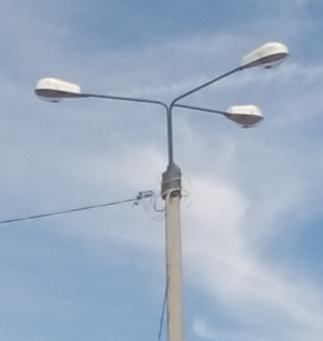 Обеспечение освещения дворовых территорий3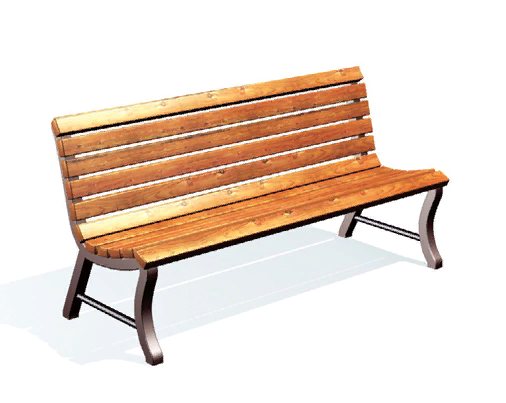 Установка скамеек4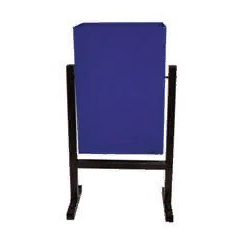 Установка металлических урн для мусора